                     																										NO. 58JOURNALOF THESENATEOF THESTATE OF SOUTH CAROLINAREGULAR SESSION BEGINNING TUESDAY, JANUARY 10, 2023_________WEDNESDAY, APRIL 19, 2023Wednesday, April 19, 2023(Statewide Session)Indicates Matter StrickenIndicates New Matter	The Senate assembled at 10:00 A.M., the hour to which it stood adjourned, and was called to order by the PRESIDENT.	A quorum being present, the proceedings were opened with a devotion by the Chaplain as follows:Philippians 4:13	Paul declares in Philippians: “I can do all things through him who strengthens me.”	Please join me as we bow in prayer:  O God almighty, we give You praise this day, and we offer our heartfelt thanksgiving for each Senator and staff member who does his or her best for the people of South Carolina.  Clearly, the challenges confronting these leaders continue.  And that is why, Lord, we ask that You strengthen all who serve here in the Senate of South Carolina, for in this day and time the need for wise and caring leadership is greater than ever.  And we also ask that You embrace in Your care the many who serve around the globe doing all they can to bring about peace and harmony.  Truly, keep all of Your servants strong and safe.  In Your blessed name we pray, O Lord.  Amen.	The PRESIDENT called for Petitions, Memorials, Presentments of Grand Juries and such like papers.Call of the Senate	Senator SETZLER moved that a Call of the Senate be made.  The following Senators answered the Call:Adams	Alexander	AllenBennett	Cash	CromerDavis	Fanning	GambrellGarrett	Gustafson	HembreeHutto	Jackson	Johnson, KevinJohnson, Michael	Kimbrell	LoftisMalloy	Martin	MasseyMatthews	Peeler	ReichenbachRice	Senn	SetzlerShealy	Stephens	TalleyTurner	Verdin	WilliamsYoung	A quorum being present, the Senate resumed.MESSAGE FROM THE GOVERNORThe following appointments were transmitted by the Honorable Henry Dargan McMaster:Local AppointmentInitial Appointment, Abbeville County Magistrate, with the term to commence April 30, 2023, and to expire April 30, 2027Tiffani S. Tyner, 103 Livingston St., Abbeville, SC 29620-1629REGULATION WITHDRAWN AND RESUBMITTED	The following was received:Document No. 5118Agency: Department of Health and Environmental ControlChapter: 61Statutory Authority: 1976 Code Sections 44-63-10 et seq.SUBJECT: Vital StatisticsReceived by President of the Senate January 10, 2023Referred to Committee on Medical AffairsLegislative Review Expiration May 10, 2023Withdrawn and Resubmitted April 19, 2023Doctor of the Day	Senator SHEALY introduced Dr. Helmut Albrecht of Columbia, S.C., Doctor of the Day.Leave of Absence	On motion of Senator MATTHEWS, at 11:53 A.M., Senator KIMPSON was granted a leave of absence for today.Leave of Absence	On motion of Senator MALLOY, at 12:07 P.M., Senator SCOTT was granted a leave of absence for today.RECALLED	S. 695 -- Senator McElveen:  A CONCURRENT RESOLUTION TO REQUEST THAT THE DEPARTMENT OF TRANSPORTATION NAME THE NEW BRIDGE OVER PINE TREE CREEK JUST SOUTH OF CAMDEN IN KERSHAW COUNTY “PINE TREE HILL BRIDGE” AND ERECT APPROPRIATE MARKERS OR SIGNS AT THIS LOCATION CONTAINING THE DESIGNATION.	Senator GROOMS asked unanimous consent to make a motion to recall the Concurrent Resolution from the Committee on Transportation.	The Concurrent Resolution was recalled from the Committee on Transportation and ordered placed on the Calendar for consideration tomorrow.RECALLED	S. 713 -- Senator Fanning:  A CONCURRENT RESOLUTION TO REQUEST THE DEPARTMENT OF TRANSPORTATION NAME PINCKNEY STREET IN THE CITY OF YORK IN YORK COUNTY “DR. MARTIN LUTHER KING, JR. BOULEVARD” AND ERECT APPROPRIATE MARKERS OR SIGNS AT ITS INTERSECTION WITH SOUTH CAROLINA HIGHWAY 49/SOUTH CONGRESS STREET AND ITS INTERSECTION WITH UNITED STATES HIGHWAY 321 CONTAINING THESE WORDS.	Senator GROOMS asked unanimous consent to make a motion to recall the Concurrent Resolution from the Committee on Transportation.	The Concurrent Resolution was recalled from the Committee on Transportation and ordered placed on the Calendar for consideration tomorrow.INTRODUCTION OF BILLS AND RESOLUTIONS	The following were introduced:	S. 741	 -- Senator Scott:  A SENATE RESOLUTION TO RECOGNIZE AND HONOR MR. JOSEPH REYNOLDS, SR.sr-0374km-hw23.docx : 79278a00-bea1-439b-8ee8-26d02643e905	The Senate Resolution was adopted.	S. 742	 -- Senator Rankin:  A SENATE RESOLUTION TO RECOGNIZE AND HONOR FRANK W. MOORHEAD, EDUCATOR AND COACH, UPON HIS INDUCTION INTO THE SOUTH CAROLINA BASKETBALL COACHES ASSOCIATION HALL OF FAME.lc-0217dg-rm23.docx : 94a3d8cd-b37f-4910-93b1-0be4b3e06a2a	The Senate Resolution was adopted.	S. 743	 -- Senator Kimbrell:  A BILL TO AMEND THE SOUTH CAROLINA CODE OF LAWS, TITLE 63, BY ADDING CHAPTER 23 SO AS TO ENACT THE PARENTAL BILL OF RIGHTS; BY ADDING SECTION 63-23-110 SO AS TO PROVIDE THAT PARENTS HAVE FUNDAMENTAL RIGHTS REGARDING THE UPBRINGING, EDUCATION, AND CARE OF THEIR CHILDREN; BY ADDING SECTION 63-23-120 SO AS TO DEFINE NECESSARY TERMS; BY ADDING SECTION 63-23-130 SO AS TO PROVIDE THAT THE GOVERNMENT CANNOT INFRINGE ON FUNDAMENTAL RIGHTS OF PARENTS WITHOUT A COMPELLING STATE INTEREST THAT IS NARROWLY TAILORED AND THAT CANNOT BE ACHIEVED BY A LESS INTRUSIVE MEANS; BY ADDING SECTION 63-23-140 SO AS TO PROVIDE FUNDAMENTAL RIGHTS OF PARENTS; BY ADDING SECTION 63-23-150 SO AS TO REQUIRE THAT SCHOOL DISTRICTS SHOULD CREATE PARENTAL INVOLVEMENT POLICIES; BY ADDING SECTION 63-23-160 SO AS TO PROHIBIT HEALTH CARE PROVIDERS FROM SOLICITING OR PROVIDING HEALTH CARE SERVICES TO CHILDREN WITHOUT WRITTEN PARENTAL CONSENT; BY ADDING SECTION 63-23-170 TO PROVIDE THAT THE PROVISIONS CONTAINED IN THIS CHAPTER SUPERSEDE ANY MATTER TO THE CONTRARY CONTAINED IN A STATE OF EMERGENCY; BY ADDING SECTION 63-23-180 TO PROVIDE FOR A CAUSE OF ACTION FOR VIOLATIONS OF THIS CHAPTER; AND BY AMENDING SECTION 63-5-340, RELATING TO A MINOR'S CONSENT TO HEALTH SERVICES, SO AS TO RAISE THE AGE AT WHICH A MINOR MAY CONSENT TO HEALTH SERVICES.sr-0088jg23.docx : 973155ee-20c6-429b-a2b9-c94946340de9	Read the first time and referred to the Committee on Family and Veterans' Services.	S. 744	 --  Labor, Commerce and Industry Committee:  A JOINT RESOLUTION REGULATION TO APPROVE REGULATIONS OF THE DEPARTMENT OF LABOR, LICENSING AND REGULATION - OFFICE OF STATE FIRE MARSHAL, RELATING TO OFFICE OF STATE FIRE MARSHAL, DESIGNATED AS REGULATION DOCUMENT NUMBER 5161, PURSUANT TO THE PROVISIONS OF ARTICLE 1, CHAPTER 23, TITLE 1 OF THE SOUTH CAROLINA CODE OF LAWS.lc-0325wab-dbs23.docx : b3e51edb-052e-4af7-baaa-79276f48e0d8	Read the first time and ordered placed on the Calendar without reference.	S. 745	 --  Labor, Commerce and Industry Committee:  A JOINT RESOLUTION REGULATION TO APPROVE REGULATIONS OF THE DEPARTMENT OF LABOR, LICENSING AND REGULATION - BOARD OF BARBER EXAMINERS, RELATING TO BARBER SCHOOLS, MANAGERS, TEACHERS AND INSTRUCTORS, DESIGNATED AS REGULATION DOCUMENT NUMBER 5154, PURSUANT TO THE PROVISIONS OF ARTICLE 1, CHAPTER 23, TITLE 1 OF THE SOUTH CAROLINA CODE OF LAWS.lc-0324wab-rt23.docx : 2ded5a54-f1f5-4380-b8e4-d25330066df3	Read the first time and ordered placed on the Calendar without reference.	H. 4336	 -- Reps. Ligon, Alexander, Anderson, Atkinson, Bailey, Ballentine, Bamberg, Bannister, Bauer, Beach, Bernstein, Blackwell, Bradley, Brewer, Brittain, Burns, Bustos, Calhoon, Carter, Caskey, Chapman, Chumley, Clyburn, Cobb-Hunter, Collins, Connell, B. J. Cox, B. L. Cox, Crawford, Cromer, Davis, Dillard, Elliott, Erickson, Felder, Forrest, Gagnon, Garvin, Gatch, Gibson, Gilliam, Gilliard, Guest, Guffey, Haddon, Hager, Hardee, Harris, Hart, Hartnett, Hayes, Henderson-Myers, Henegan, Herbkersman, Hewitt, Hiott, Hixon, Hosey, Howard, Hyde, Jefferson, J. E. Johnson, J. L. Johnson, S. Jones, W. Jones, Jordan, Kilmartin, King, Kirby, Landing, Lawson, Leber, Long, Lowe, Magnuson, May, McCabe, McCravy, McDaniel, McGinnis, Mitchell, J. Moore, T. Moore, A. M. Morgan, T. A. Morgan, Moss, Murphy, Neese, B. Newton, W. Newton, Nutt, O'Neal, Oremus, Ott, Pace, Pedalino, Pendarvis, Pope, Rivers, Robbins, Rose, Rutherford, Sandifer, Schuessler, Sessions, G. M. Smith, M. M. Smith, Stavrinakis, Taylor, Tedder, Thayer, Thigpen, Trantham, Vaughan, Weeks, West, Wetmore, Wheeler, White, Whitmire, Williams, Willis, Wooten and Yow:  A CONCURRENT RESOLUTION TO CONGRATULATE MAX AND SANDRA DORSEY OF CHESTER COUNTY ON THE OCCASION OF THEIR FIFTIETH WEDDING ANNIVERSARY AND TO EXTEND BEST WISHES FOR MANY MORE YEARS OF HAPPINESS TOGETHER.lc-0125ha-gm23.docx : 03320857-8d01-473a-96de-8eedd8347ac9	The Concurrent Resolution was adopted, ordered returned to the House.	H. 4337	 -- Reps. Howard, Alexander, Anderson, Atkinson, Bailey, Ballentine, Bamberg, Bannister, Bauer, Beach, Bernstein, Blackwell, Bradley, Brewer, Brittain, Burns, Bustos, Calhoon, Carter, Caskey, Chapman, Chumley, Clyburn, Cobb-Hunter, Collins, Connell, B. J. Cox, B. L. Cox, Crawford, Cromer, Davis, Dillard, Elliott, Erickson, Felder, Forrest, Gagnon, Garvin, Gatch, Gibson, Gilliam, Gilliard, Guest, Guffey, Haddon, Hager, Hardee, Harris, Hart, Hartnett, Hayes, Henderson-Myers, Henegan, Herbkersman, Hewitt, Hiott, Hixon, Hosey, Hyde, Jefferson, J. E. Johnson, J. L. Johnson, S. Jones, W. Jones, Jordan, Kilmartin, King, Kirby, Landing, Lawson, Leber, Ligon, Long, Lowe, Magnuson, May, McCabe, McCravy, McDaniel, McGinnis, Mitchell, J. Moore, T. Moore, A. M. Morgan, T. A. Morgan, Moss, Murphy, Neese, B. Newton, W. Newton, Nutt, O'Neal, Oremus, Ott, Pace, Pedalino, Pendarvis, Pope, Rivers, Robbins, Rose, Rutherford, Sandifer, Schuessler, Sessions, G. M. Smith, M. M. Smith, Stavrinakis, Taylor, Tedder, Thayer, Thigpen, Trantham, Vaughan, Weeks, West, Wetmore, Wheeler, White, Whitmire, Williams, Willis, Wooten and Yow:  A CONCURRENT RESOLUTION TO COMMEND THE BOYS & GIRLS CLUBS OF SOUTH CAROLINA FOR THEIR EXTRAORDINARY EFFORTS IN HELPING SOUTH CAROLINA'S YOUTH PREPARE FOR A PRODUCTIVE LIFE AND TO CONGRATULATE D'YANNA DANIELS OF THE FORT JACKSON CHILDREN AND YOUTH SERVICES BOYS & GIRLS CLUBS ON BEING NAMED 2023 SOUTH CAROLINA BOYS & GIRLS CLUBS MILITARY YOUTH OF THE YEAR BY THE SOUTH CAROLINA ALLIANCE OF BOYS & GIRLS CLUBS.lc-0329wab-wab23.docx : 5839c8d1-ae38-46e8-8273-8629e7b26003	The Concurrent Resolution was adopted, ordered returned to the House.REPORTS OF STANDING COMMITTEES	Senator HEMBREE from the Committee on Education submitted a favorable with amendment report on:	S. 126 -- Senator Hembree:  A BILL TO AMEND THE SOUTH CAROLINA CODE OF LAWS BY ENACTING THE "CHARTER SCHOOL ACCOUNTABILITY ACT"; BY AMENDING SECTION 59-40-30, RELATING TO THE INTENT OF THE GENERAL ASSEMBLY IN THE CHARTER SCHOOLS ACT, SO AS TO INCLUDE PROVISIONS CONCERNING GOVERNANCE AND ACCOUNTABILITY; BY AMENDING SECTION 59-40-40, RELATING TO DEFINITIONS CONCERNING CHARTER SCHOOLS, SO AS TO REVISE DEFINITIONS; BY AMENDING SECTION 59-40-55, RELATING TO CHARTER SCHOOL POWERS AND DUTIES, SO AS TO INCLUDE PROVISIONS CONCERNING GOVERNANCE AND ACCOUNTABILITY; BY AMENDING SECTION 59-40-75, AS AMENDED, RELATING TO THE REMOVAL OF CHARTER SCHOOL GOVERNING BODY MEMBERS AND SPONSORS, SO AS TO REMOVE REFERENCES TO THE SOUTH CAROLINA PUBLIC CHARTER SCHOOL DISTRICT AND MAKE CERTAIN PROVISIONS APPLICABLE TO SPONSORS; BY AMENDING SECTION 59-40-115, RELATING TO THE TERMINATION OF SPONSOR CONTRACTS BY CHARTER SCHOOLS, SO AS TO REVISE CRITERIA FOR VOLUNTARY TERMINATIONS AND PROVIDE PROCEDURES AND REQUIREMENTS FOR TRANSFERS TO OTHER SPONSORS; BY AMENDING SECTION 59-40-150, RELATING TO DUTIES OF THE STATE DEPARTMENT OF EDUCATION CONCERNING CHARTER SCHOOLS, SO AS TO INCLUDE PROVISIONS CONCERNING CHARTER SCHOOL SPONSORS; AND BY AMENDING SECTION 59-40-180, RELATING TO THE PROMULGATION OF REGULATIONS CONCERNING CHARTER SCHOOLS BY THE DEPARTMENT, SO AS TO PROVIDE REQUIREMENTS CONCERNING SPONSORS AND REVISE OTHER REQUIREMENTS.	Ordered for consideration tomorrow.	Senator DAVIS from the Committee on Labor, Commerce and Industry submitted a favorable with amendment report on:	S. 542 -- Senator Davis:  A BILL TO AMEND THE SOUTH CAROLINA CODE OF LAWS BY ENACTING THE “SOUTH CAROLINA COMMERCIAL PROPERTY ASSESSED CLEAN ENERGY AND RESILIENCE ACT”; AND BY ADDING CHAPTER 39 TO TITLE 6 SO AS TO PROVIDE DEFINITIONS, CREATE AND ESTABLISH THE PROGRAM, PROVIDE FOR APPLICATION AND ADMINISTRATION, ESTABLISH A PROCESS FOR ASSESSING AND COLLECTING LIENS, PROVIDE FINANCING, AND TO DEVELOP STANDARDS, AMONG OTHER THINGS.	Ordered for consideration tomorrow.	Senator DAVIS from the Committee on Labor, Commerce and Industry submitted a favorable with amendment report on:	S. 601 -- Senator Young:  A BILL TO AMEND THE SOUTH CAROLINA CODE OF LAWS BY AMENDING ARTICLE 1, CHAPTER 73, TITLE 39 SO AS TO TRANSFER THE AUTHORITY TO EXECUTE THE STATE COMMODITY CODE TO THE SOUTH CAROLINA ATTORNEY GENERAL; BY AMENDING SECTION 39-73-310, RELATING TO THE AUTHORITY OF THE ADMINISTRATOR TO INVESTIGATE, THE PUBLICATION OF INFORMATION, POWERS AND PROCEDURES, AND COURT ORDERS TO COMPEL COMPLIANCE, SO AS TO PROVIDE GUIDELINES FOR THE ENFORCEMENT OF COMPLIANCE; BY AMENDING SECTION 39-73-315, RELATING TO ACTION BY THE ADMINISTRATOR TO PREVENT VIOLATION OR IMMINENT VIOLATION, SO AS TO PROVIDE THAT THE ADMINISTRATOR MAY ISSUE CEASE AND DESIST ORDERS AND TO PROVIDE GUIDELINES FOR THE ISSUANCE AND ENFORCEMENT; BY AMENDING SECTION 39-73-320 RELATING TO LEGAL, EQUITABLE, AND SPECIAL REMEDIES AVAILABLE TO A COURT FOR ENFORCEMENT, AND SECTION 39-73-325, RELATING TO PENALTIES FOR WILLFUL VIOLATION, SO AS TO PROVIDE GUIDELINES FOR ACTIONS TAKEN UPON VIOLATION OF THIS CHAPTER; BY AMENDING SECTION 39-73-350, RELATING TO APPLICABILITY OF SECTIONS 39-73-20, 39-73-50, AND 39-73-60 TO PERSONS WHO SELL, BUY, OR OFFER TO SELL OR BUY COMMODITIES IN THIS STATE, SO AS TO PROVIDE GUIDELINES FOR APPLICABLE RADIO AND TELEVISION COMMUNICATIONS; BY AMENDING SECTION 39-73-360, RELATING TO JUDICIAL REVIEW, SO AS TO PROVIDE GUIDELINES; BY ADDING SECTION 39-73-375 SO AS TO PROVIDE THAT THE OFFICE OF THE ATTORNEY GENERAL MAY RETAIN ALL FINES AND PENALTIES COLLECTED PURSUANT TO THIS CHAPTER; BY ADDING SECTION 39-73-400 SO AS TO PROVIDE A SEVERABILITY CLAUSE; AND BY REPEALING SECTION 39-73-355 RELATING TO ADMINISTRATIVE PROCEEDINGS, NOTICE, HEARING, AND ORDER.	Ordered for consideration tomorrow.	Senator DAVIS from the Committee on Labor, Commerce and Industry submitted a favorable report on:	S. 610 -- Senators Cromer, Shealy and Climer:  A BILL TO AMEND THE SOUTH CAROLINA CODE OF LAWS BY ENACTING THE “PROFESSIONAL COUNSELING COMPACT ACT” BY ADDING ARTICLE 6 TO CHAPTER 75, TITLE 40 SO AS TO PROVIDE THE PURPOSE, FUNCTIONS, OPERATIONS, AND DEFINITIONS FOR THE COMPACT.	Ordered for consideration tomorrow.	Senator HEMBREE from the Committee on Education submitted a favorable with amendment report on:	H. 3728 -- Reps. Felder, A.M. Morgan, Leber, Magnuson, Haddon, Harris, Taylor, S. Jones, Landing, McCravy, Lowe, Jordan, Bradley, Herbkersman, Bannister, W. Newton, Elliott, B.J. Cox, Willis, Hewitt, West, Long, Burns and T.A. Morgan:  A BILL TO AMEND THE SOUTH CAROLINA CODE OF LAWS BY ENACTING THE "SOUTH CAROLINA TRANSPARENCY AND INTEGRITY IN EDUCATION ACT"; BY ADDING ARTICLE 5 TO CHAPTER 29, TITLE 59 SO AS TO EXPRESS RELATED INTENTIONS OF THE GENERAL ASSEMBLY, TO PROVIDE NECESSARY DEFINITIONS, TO PROHIBIT CERTAIN CONCEPTS FROM BEING INCLUDED IN PUBLIC SCHOOL INSTRUCTION AND PROFESSIONAL DEVELOPMENT, TO PROVIDE MEANS FOR ADDRESSING VIOLATIONS, AND TO PROVIDE PROCEDURES FOR PUBLIC REVIEW OF PUBLIC SCHOOL CURRICULUM AND INSTRUCTIONAL MATERIALS; AND BY AMENDING SECTION 59-28-180, RELATING TO PARENTAL EXPECTATIONS IN THE PARENTAL INVOLVEMENT IN THEIR CHILDREN'S EDUCATION ACT, SO AS TO PROVIDE PARENTS ARE EXPECTED TO BE THE PRIMARY SOURCE OF THE EDUCATION OF THEIR CHILDREN REGARDING MORALS, ETHICS, AND CIVIC RESPONSIBILITY, AND TO PROVIDE A PARENTAL PLEDGE OF EXPECTATIONS MUST BE PROVIDED TO PARENTS AS PART OF THE REGISTRATION AND ENROLLMENT PROCESS.	Ordered for consideration tomorrow.Message from the HouseColumbia, S.C., April 19, 2023Mr. President and Senators:	The House respectfully informs your Honorable Body that it concurs in the amendments proposed by the Senate to:	(R10, S604) -- Senators Peeler, Alexander, Setzler, Malloy and Scott:  A JOINT RESOLUTION TO AUTHORIZE THE EXPENDITURE OF FEDERAL FUNDS DISBURSED TO THE STATE IN THE AMERICAN RESCUE PLAN ACT OF 2021, AND TO SPECIFY THE MANNER IN WHICH THE FUNDS MAY BE EXPENDED.and has ordered the Joint Resolution enrolled for Ratification.Very respectfully,Speaker of the House	Received as information.THE SENATE PROCEEDED TO A CALL OF THE UNCONTESTED LOCAL AND STATEWIDE CALENDAR.SECOND READING BILL	S. 738 -- Senator K. Johnson:  A BILL TO DELINEATE THE NINE SINGLE-MEMBER DISTRICTS FROM WHICH MEMBERS OF THE CLARENDON COUNTY SCHOOL BOARD OF TRUSTEES MUST BE ELECTED BEGINNING WITH THE 2024 GENERAL ELECTION, AND TO PROVIDE DEMOGRAPHIC INFORMATION REGARDING THESE DISTRICTS.	On motion of Senator K. JOHNSON.THE SENATE PROCEEDED TO A CONSIDERATION OF 
H. 4300, THE GENERAL APPROPRIATIONS BILL.	AMENDED, READ THE THIRD TIMERETURNED TO THE HOUSE	H. 4300 Ways and Means Committee:  A BILL TO MAKE APPROPRIATIONS AND TO PROVIDE REVENUES TO MEET THE ORDINARY EXPENSES OF STATE GOVERNMENT FOR THE FISCAL YEAR BEGINNING JULY 1, 2023, TO REGULATE THE EXPENDITURE OF SUCH FUNDS, AND TO FURTHER PROVIDE FOR THE OPERATION OF STATE GOVERNMENT DURING THIS FISCAL YEAR AND FOR OTHER PURPOSES.	The Senate proceeded to a consideration of the Bill, the question being the third reading of the Bill.	Amendment No. 15	Senator FANNING proposed the following amendment  (DG TEACHER BONUS), which was carried over and subsequently not adopted:	Amend the bill, as and if amended, Part IB, Section 118, STATEWIDE REVENUE, page 588, proviso 118.19, after line 4, by adding an appropriately lettered subsection to read:/  	(  ) Of any excess funds collected above the amount identified in subsection(A), and after all the items in subsection (B) are fully funded, there is appropriated $160,000,000 to the Department of Education to provide a supplemental payment for teacher retention. Funds appropriated for the Teacher Retention Supplement must be allocated to school districts and approved charter school authorizers for the sole purpose of providing retention supplements to teachers in an amount not to exceed $2,500 for a full-time teacher and proportionately for part-time teachers. Teacher is defined as any person: (1) who is employed either full-time or part time in school year 2023-24; (2) whose base salary is paid from state, local, or federal funds or a combination thereof; and (3) who is recorded in the Professional Certified Staff (PCS) system in Position Codes 03, 04, 05, 06, 07, 08, 09, 10, 11, 17, 18, and 23. The supplement must be paid in two equal installments based on verified PCS data. Teachers who are continuously employed from the beginning of the school year until November 30 are eligible to receive one-half of the supplement, and teachers who are continuously employed in the districts from the beginning of the school year until May 1 shall receive the second installment. In the event this appropriation for teacher supplemental payment is insufficient to fully fund the designated $2,500 sum amount, the amount shall be reduced to an equal supplemental payment for full-time teachers, and proportionally for part-time teachers. 	/	Renumber sections to conform.	Amend sections, totals and title to conform.	Senator FANNING explained the amendment.	Senator BENNNETT spoke on the amendment.Remarks to be Printed	On motion of Senator GUSTAFSON, with unanimous consent, the remarks of Senator BENNETT, when reduced to writing and made available to the Desk, would be printed in the Journal.	On motion of Senator FANNING, the amendment was carried over.	Senator FANNING explained the amendment.	The amendment was not adopted.Motion Adopted	Senator HUTTO asked unanimous consent to withdraw Amendment No. 12.Amendment No. 18	Senators HUTTO, MARTIN and McELVEEN proposed the following amendment  (SM DEAR PROCESSING), which was adopted (#11):	Amend the bill, as and if amended, Part IB, Section 47, DEPARTMENT OF NATURAL RESOURCES, page 396, after line 34, by adding an appropriately numbered new proviso to read:/  (DNR: Deer Processing Pilot Program)  Funds appropriated to the Department of Natural Resources for the Pilot Deer Donation Program shall be used for the creation and implementation of a deer processing pilot program. This program shall be designated to incentivize the harvesting of antlerless deer in areas that are having impacts on the agriculture sector of the State’s economy. The grants to processors will allow hunters to deliver antlerless deer to the processors without a processing fee if the deer is to be donated as established by the department in the grant. The department is authorized to create a program and provide grants year-round to deer processors in this state. Grants shall only be provided to deer processors who agree to donate the processed meats to non-profit organizations. The department shall establish a fee structure to be paid to cooperating deer processors before awarding grants. The department may contract with vendors without competition. A report shall be provided by the department to the Chairmen of the Senate Finance and House Ways and Means Committees by June 30, 2023, on the implementation of the pilot program and the grants awarded.  /		Renumber sections to conform.	Amend sections, totals and title to conform.	Senator HUTTO explained the amendment.	The amendment was adopted.Amendment No. 16	Senator SENN proposed the following amendment (AM SHORT TERM RENTALS), which was adopted (#12):	Amend the bill, as and if amended, Part IB, Section 113, AID TO SUBDIVISIONS - STATE TREASURER, page 483, after line 17, by adding an appropriately numbered new proviso to read:/ (AS-TREAS: Short-term Rentals Prohibition)  A political subdivision that receives money pursuant to this act may not expend any funds, regardless of the source of funds, to enact or enforce an ordinance that prohibits short-term rentals at properties assessed at the 6% rate.  The State Treasurer shall withhold the political subdivision’s portion of the Local Government Fund if a political subdivision violates this provision or enacts any such ordinance.  For purposes of this provision, “short-term rental” means any individually or collectively owned residential house or dwelling unit or group of units that is rented wholly or partially for residential use for any period of time greater than three consecutive days. The provisions of this proviso only apply to municipalities with a population between 1,800 and 4,400 people per the most recent U.S. Census Bureau population estimates as of July 1, 2023, which are located within counties having accommodations tax revenue above $18 million, but less than $20 million per most recent S.C. Department of Revenue reporting as of July 1, 2023. /	Renumber sections to conform.	Amend sections, totals and title to conform.	Senator SENN explained the amendment.	The amendment was adopted.Recorded Vote	Senator HUTTO desired to be recorded as abstaining from the vote on the adoption of the amendment.Amendment No. 17	Senator DAVIS proposed the following amendment  (AM ELECTRICITY MARKET REFORM), which was adopted (#13):	Amend the bill, as and if amended, Part IB, Section 117, GENERAL PROVISIONS, page 538, proviso 117.150, lines 1 - 3, by striking the proviso in its entirety, and inserting:	/ 117.150.	(GP: Electricity Market Reform)  The Electricity Market Reform Measures Study Committee shall issue a report on its work to the General Assembly no later than January 31, 2023 2024; however, nothing in this provision prohibits the committee from continuing to meet past January 31, 2023 2024 and issue additional reports pursuant to Act 187 of 2020. / /	Renumber sections to conform.	Amend sections, totals and title to conform.	Senator DAVIS explained the amendment.	The amendment was adopted.Motion to Ratify Adopted	At 11:12 A.M., Senator SETZLER asked unanimous consent to make a motion to invite the House of Representatives to attend the Senate Chamber for the purpose of ratifying Acts at a mutually convenient time. 	There was no objection and a message was sent to the House accordingly.Point of Order	Senator MALLOY raised a Point of Order under Rule 24A that Proviso 60.1 of Part 1B was out of order inasmuch as it was not germane to the Bill.	60.1 (PCC: Solicitor Salary)  The amount appropriated in this section for salaries of solicitors shall be paid to each full-time solicitor.  Each full-time circuit solicitor shall earn a salary not less than each full-time circuit court judge.	The PRESIDENT took the Point of Order under advisement and was subsequently withdrawn.Point of Order	Senator MARTIN raised a Point of Order under Rule 24A that Proviso 1.61 of Part 1B was out of order inasmuch as it was not germane to the Bill.	1.61	(SDE: School Leadership)  Of the funds appropriated to and retained by the department for Professional Development, $400,000 shall be used to contract with a non-profit statewide K-12 professional association located in South Carolina whose membership provides for the development and support of current and future school leaders.  The provider must specialize in multiple assessments, executive coaching, and leadership development that provides the skills necessary for a progressive career path in school leadership.	The PRESIDENT took the Point of Order under advisement and it was subsequently withdrawn.Point of Order	Senator MARTIN raised a Point of Order under Rule 24A that Proviso 1.87 of Part 1B was out of order inasmuch as it was not germane to the Bill.	1.87	(SDE: Charter School Management Organizations)  A person paid or employed by an Education Management Organization (EMO) or a Charter Management Organization (CMO) shall not be allowed to serve on the board of any charter school sponsored by a public school district, the South Carolina Public Charter School District, or a public or independent institution of higher learning if the EMO or CMO is contracted to provide any services to the charter school.  Any school violating this provision shall have fifty percent of all appropriated state funds withheld until the school becomes compliant with this provision. A person paid or employed by an Education Management Organization (EMO) or a Charter Management Organization (CMO) shall not be allowed to serve on the board of any authorizer’s board of a public school district, the South Carolina Public Charter School District, or a public or independent institution of higher learning. Any authorizing board violating this provision shall have fifty percent of all appropriated state funds retained for operations withheld until the authorizer and its board becomes compliant with this provision.	The PRESIDENT took the Point of Order under advisement and was subsequently withdrawn.Point of Order	Senator MARTIN raised a Point of Order under Rule 24A that Proviso 72.1 of Part 1B was out of order inasmuch as it was not germane to the Bill.	72.1	(PSC: Law Enforcement Officers)  The Public Service Commission shall be authorized to hire law enforcement officers commissioned by the Governor.  The commission may remove a law enforcement officer if it finds that the law enforcement officer is unfit for the position.  Each law enforcement officer shall execute a bond with a licensed surety company in the amount of not less than ten thousand dollars.  The bond may be individual, schedule, or blanket, and shall be approved by the Attorney General.  The premiums on the bonds shall be paid by the commission from authorized funds.	The PRESIDENT sustained the Point of Order. Point of Order	Senator MARTIN raised a Point of Order under Rule 24A that Proviso 73.7 of Part 1B was out of order inasmuch as it was not germane to the Bill.	73.7	(ORS: Agency Head Salary Commission Purview)  The Executive Director of the Office of Regulatory Staff shall be under the purview of the Agency Head Salary Commission and subject to all provisions related to the agency heads covered by commission.	The PRESIDENT sustained the Point of Order. Point of Order	Senator MARTIN raised a Point of Order under Rule 24A that Proviso 104.1 of Part 1B was out of order inasmuch as it was not germane to the Bill.	104.1	(SFAA: Procurement of Art Objects)  Before any governmental body, with the exception of the South Carolina Museum Commission, the Confederate Relic Room and Military Museum Commission, and the South Carolina Hunley Commission as defined under the South Carolina Consolidated Procurement Code, procures any art objects such as paintings, antiques, sculptures, or similar objects above $1,000, the head of the Purchasing Agency shall prepare a written determination specifying the need for such objects and benefits to the State.  The South Carolina Arts Commission shall review such determination for approval prior to any acquisition.	The PRESIDENT sustained the Point of Order. Motion Adopted	Having voted on the prevailing side, Senator DAVIS moved to reconsider the vote whereby Amendment No. 16 was adopted.Amendment No. 16	Senator SENN proposed the following amendment (AM SHORT TERM RENTALS), which was carried over:	Amend the bill, as and if amended, Part IB, Section 113, AID TO SUBDIVISIONS - STATE TREASURER, page 483, after line 17, by adding an appropriately numbered new proviso to read:/ (AS-TREAS: Short-term Rentals Prohibition)  A political subdivision that receives money pursuant to this act may not expend any funds, regardless of the source of funds, to enact or enforce an ordinance that prohibits short-term rentals at properties assessed at the 6% rate.  The State Treasurer shall withhold the political subdivision’s portion of the Local Government Fund if a political subdivision violates this provision or enacts any such ordinance.  For purposes of this provision, “short-term rental” means any individually or collectively owned residential house or dwelling unit or group of units that is rented wholly or partially for residential use for any period of time greater than three consecutive days. The provisions of this proviso only apply to municipalities with a population between 1,800 and 4,400 people per the most recent U.S. Census Bureau population estimates as of July 1, 2023, which are located within counties having accommodations tax revenue above $18 million, but less than $20 million per most recent S.C. Department of Revenue reporting as of July 1, 2023. /	Renumber sections to conform.	Amend sections, totals and title to conform.	Senator CAMPSEN spoke on the amendment.	Senator CAMPSEN moved to lay the amendment on the table.	The "ayes" and "nays" were demanded and taken, resulting as follows:Ayes 17; Nays 18AYESAdams	Alexander	CampsenCorbin	Cromer	DavisGambrell	Garrett	GroomsHembree	Johnson, Michael	KimbrellMassey	McElveen	ReichenbachWilliams	YoungTotal--17NAYSBennett	Cash	ClimerFanning	Gustafson	LoftisMartin	Matthews	McLeodPeeler	Rankin	RiceSabb	Senn	ShealyTalley	Turner	VerdinTotal--18	The amendment failed to be laid on the table.	The question then was the adoption of the amendment.	On motion of Senator CAMPSEN, the amendment was carried over.Amendment No. 22	Senator CLIMER proposed the following amendment  (4300R008.JG.WC.DOCX), which was withdrawn:	Amend the bill, as and if amended, Part IB, Section 109, DEPARTMENT OF REVENUE, page 479, proviso 16, line 29, by inserting:/ For the current fiscal year, the Department of Revenue may not expend any funds for the purpose of enforcing a state statute that is associated with the admissions taxes for agratourism in the state. /	Renumber sections to conform.	Amend sections, totals and title to conform.	Senator CAMPSEN explained the amendment.	On motion of Senator CLIMER, with unanimous consent, the amendment was withdrawn.Amendment No. 20	Senator HEMBREE proposed the following amendment  (SM ORGANIZATIONS RECEIVING APPROPRIATIONS REPORT), which was adopted (#14):	Amend the bill, as and if amended, Part IB, Section 117, GENERAL PROVISIONS, page 493, proviso 117.21, line 17, by striking:/ For the purposes of this paragraph, "nonprofit organization" means an organization recognized by the South Carolina Department of Revenue and the United States Internal Revenue Service as exempt from federal and state income taxation pursuant to Internal Revenue Code Section 501(c)(3), 501(c)(4), 501(c)(6), 501(c)(7), 501(c)(8), 501(c)(10), 501(c)(19), or 501(d). Each nonprofit organization that receives a contribution from an entity that receives an appropriation in this act shall submit to the Executive Budget Office and the Revenue and Fiscal Affairs Office, by the end of this fiscal year, a detailed statement explaining the nature and function of the nonprofit organization, including programming descriptions; staffing information, including full and part time positions and the number of positions available versus positions filled; salaries for each position and any supporting documentation; and other information detailing the use of appropriated funds expended by the organization, as well as a detailed statement explaining the use that was made of the contribution. The statements must be available at the Executive Budget Office and the Revenue and Fiscal Affairs Office for public inspection and must be provided to a member of the General Assembly upon request. A contribution must not be made to an organization until it agrees in writing to allow the State Auditor to audit or cause to be audited the contributed funds.	/	Amend the bill further, as and if amended, Part IB, Section 117, GENERAL PROVISIONS, page 493, proviso 117.21, line 14, by inserting after “were spent”:/ , including an accounting of funds provided to subgrantees and affiliated non-profits /		Renumber sections to conform.	Amend sections, totals and title to conform.	Senator HEMBREE explained the amendment.	The amendment was adopted.Recorded Vote	Senator CORBIN desired to be recorded as voting against the adoption of the amendment.Amendment No. 21	Senators YOUNG, SETZLER, RANKIN, and GROOMS proposed the following amendment  (AM PROSTATE CANCER SCREENING), which was adopted (#15):	Amend the bill, as and if amended, Part IB, Section 117, GENERAL PROVISIONS, page 546, after line 23, by adding an appropriately numbered new proviso to read:/ (GP: Prostate Cancer Study Committee)  (A)  For the current fiscal year, there shall be established the South Carolina Prostate Cancer Study Committee. The study committee shall address, but is not limited to addressing, the following initiatives:		(1)	the best methods to ensure timely screening, accurate diagnosis, and treatment of prostate cancer;		(2)	the need for and viability of a continuum of care for those diagnosed with and in remission from prostate cancer;		(3)	reviewing and evaluating best practices for education and awareness about prostate cancer;		(4)	identifying areas in South Carolina with a high incidence of prostate cancer or poor outcomes; 		(5)	researching the latest and proven methods for screening, diagnosing, and treating prostate cancer; and		(6)	reviewing current efforts to promote prostate cancer awareness and screening in South Carolina and how best to improve those efforts.	(B)	In addition to two Senators appointed by the President of the South Carolina Senate and two members of the House of Representatives as appointed by the Speaker of the South Carolina House of Representatives, the committee shall consist of:		(1)	one Urology or Oncology Specialist from the MUSC School of Medicine;		(2)	one Urology or Oncology Specialist from the University of South Carolina School of Medicine;		(3)	three Urology or Oncology Specialists who are not affiliated with the MUSC School of Medicine or the University of South Carolina School of Medicine appointed jointly by the President of the Senate and the Speaker of the House of Representatives upon recommendation of the South Carolina Hospital Association;		(4)	three Urology or Oncology Specialists who are not affiliated with the MUSC School of Medicine or the University of South Carolina School of Medicine appointed jointly by the President of the Senate and the Speaker of the House of Representatives upon recommendation of the South Carolina Medical Association;		(5)	the Director of the Hollings Cancer Center or his designee;		(6)	the Director of the South Carolina Office of Rural Health or his designee;		(7)	the Director of the South Carolina Center for Rural and Primary Healthcare or his designee;		(8)	the Director of Clemson Rural Health or his designee;		(9)	the Dean of the Arnold School of Public Health or his designee;		(10)	one representative from the American Cancer Society;		(11)	one patient advocate, to be appointed by the Chairman of the Senate Finance Committee; and		(12)	one patient advocate, to be appointed by the Chairman of the House Ways and Means Committee.No member of the study committee shall be entitled to any compensation or reimbursement.	(C)	From the membership of the committee, a Chairman shall be appointed jointly by the President of the Senate and the Speaker of the House of Representatives.	(D)	Any administrative services or support for the study committee shall be provided by staff of the General Assembly.	(E)	No later than January 15, 2024, the study committee shall provide the Governor, the Chairman of the Senate Finance Committee, and the Chairman of the House Ways and Means Committee with a report on its findings and recommendations on the initiatives contained in this provision. /		Renumber sections to conform.	Amend sections, totals and title to conform.	Senator YOUNG explained the amendment.	The amendment was adopted.RECESS	At 12:15 P.M., on motion of Senator MARTIN, the Senate receded from business until 1:30 P.M.	At 1:34 P.M., the Senate resumed.Call of the Senate	Senator PEELER moved that a Call of the Senate be made.  The following Senators answered the Call:Adams	Alexander	AllenBennett	Campsen	CashCorbin	Davis	GambrellGarrett	Grooms	GustafsonHarpootlian	Hembree	JacksonJohnson, Kevin	Johnson, Michael	KimbrellMalloy	Martin	MasseyMatthews	Peeler	ReichenbachRice	Senn	SetzlerShealy	Stephens	TalleyTurner	Williams	Young	A quorum being present, the Senate resumed.Amendment No. 16	Senator SENN proposed the following amendment (AM SHORT TERM RENTALS), which was ruled out of order:	Amend the bill, as and if amended, Part IB, Section 113, AID TO SUBDIVISIONS - STATE TREASURER, page 483, after line 17, by adding an appropriately numbered new proviso to read:/ (AS-TREAS: Short-term Rentals Prohibition)  A political subdivision that receives money pursuant to this act may not expend any funds, regardless of the source of funds, to enact or enforce an ordinance that prohibits short-term rentals at properties assessed at the 6% rate.  The State Treasurer shall withhold the political subdivision’s portion of the Local Government Fund if a political subdivision violates this provision or enacts any such ordinance.  For purposes of this provision, “short-term rental” means any individually or collectively owned residential house or dwelling unit or group of units that is rented wholly or partially for residential use for any period of time greater than three consecutive days. The provisions of this proviso only apply to municipalities with a population between 1,800 and 4,400 people per the most recent U.S. Census Bureau population estimates as of July 1, 2023, which are located within counties having accommodations tax revenue above $18 million, but less than $20 million per most recent S.C. Department of Revenue reporting as of July 1, 2023. /	Renumber sections to conform.	Amend sections, totals and title to conform.Point of Order	Senator CAMPSEN raised a Point of Order under Rule 24A that the amendment was out of order inasmuch as it was not germane to the Bill.	Senator SENN spoke on the Point of Order. 	Senator CAMPSEN spoke on the Point of Order.	Senator SENN spoke on the Point of Order.	Senator CAMPSEN spoke on the Point of Order.	Senator SENN spoke on the Point of Order.	The PRESIDENT sustained the Point of Order.	The amendment was ruled out of order.Decision of the PRESIDENT	The PRESIDENT took up the Point of Order raised by Senator Martin that Proviso 72.1 of Part 1B was out of order inasmuch as it was violative of Rule 24A.	The PRESIDENT sustained the Point of Order.	Proviso 72.1 was ruled out of order. 	Decision of the PRESIDENT	The PRESIDENT took up the Point of Order raised by Senator MARTIN that Proviso 73.7 of Part 1B was out of order inasmuch as it was violative of Rule 24A.	The PRESIDENT sustained the Point of Order.	Proviso 73.7 was ruled out of order. Decision of the PRESIDENT	The PRESIDENT took up the Point of Order raised by Senator MARTIN that Proviso 104.1 of Part 1B was out of order inasmuch as it was violative of Rule 24A.	The PRESIDENT sustained the Point of Order.	Proviso 104.1 was ruled out of order. Point of Order	Senator MALLOY raised a Point of Order under Rule 24A that Proviso 117.168 of Part 1B was out of order inasmuch as it was not germane to the Bill.	117.168.	(GP: Millage Calculation)  For Fiscal Year 2023-2024, a municipality is allowed an additional and permanent adjustment to its general operating millage rate increase limitation for population growth, calculated pursuant to Section 6-1-320, for any increase that would have been allowed in Fiscal Year 2021-2022 but was not known because of the delayed release of the 2020 Census.  This adjustment must be calculated using the July 1, 2020 census population estimates, as originally published based on the 2020 Census, instead of the July 1, 2019 population estimates based on the 2010 Census.	The PRESIDENT took the Point of Order under advisement and was subsequently withdrawn.Point of Order	Senator MALLOY raised a Point of Order under Rule 24A that Proviso 117.171 of Part 1B was out of order inasmuch as it was not germane to the Bill.	117.171.	(GP: Athletic Admissions Revenue)  For the current fiscal year, revenue derived from the provisions of Section 12-21-2420 from admissions to an athletic event of an accredited college or university shall be retained by the college or university if use of the revenue is limited exclusively to supporting the college or university’s student-athletes through the provision of student aid, scholarship, and/or related financial support.	The PRESIDENT took the Point of Order under advisement and was subsequently withdrawn.Point of Order	Senator MALLOY raised a Point of Order under Rule 24A that Proviso 3.5 of Part 1B was out of order inasmuch as it was not germane to the Bill.	3.5.	(LEA: Disclosure of Winner Information)  Pursuant to Section 30-4-40, the South Carolina Freedom of Information Act, the Lottery Board of Commissioners is prohibited from disclosing a winner’s name, address, telephone number, date of birth, social security number, electronic address, and any copy of the forms of identification provided to the board unless consent is given by the winner.  In response to a request, the board only may allow the release of the date of the claim and draw, game played, amount of prize won, retailer location where the ticket was sold, and the hometown of the winner.	The PRESIDENT took the Point of Order under advisement and was subsequently withdrawn.Point of Order	Senator MALLOY raised a Point of Order under Rule 24A that Proviso 48.2 of Part 1B was out of order inasmuch as it was not germane to the Bill.	48.2.	(SGC: Collection of Fees for Consortium Programs and Events)  The South Carolina Sea Grant Consortium shall generate funds to support programs and outreach events including the state’s Clean Marina Program through the collection of registration fees that do not exceed the direct cost of the associated program.  	The PRESIDENT took the Point of Order under advisement and was subsequently withdrawn.Point of Order	Senator MALLOY raised a Point of Order under Rule 24A that Proviso 88.6 of Part 1B was out of order inasmuch as it was not germane to the Bill.	88.6.	(SPA: Distribution Facility)  The Navy Base Intermodal Facility owned by the State Ports Authority shall be considered a distribution facility for the purpose of sales tax exemptions associated with the purchase of equipment and construction materials.	The PRESIDENT took the Point of Order under advisement and it was subsequently withdrawn.Point of Order	Senator MALLOY raised a Point of Order under Rule 24A that Proviso 60.5 of Part 1B was out of order inasmuch as it was not germane to the Bill.	60.5.	(PCC: Solicitor’s Office - County Funding Level)  It is the intent of the General Assembly that the amounts appropriated for solicitors’ offices shall be in addition to any amounts presently being provided by the county for these services and may not be used to supplant funding already allocated for such services without any additional charges.  If the county reduces the amount of support provided to solicitors’ offices below the level provided in the prior fiscal year, the State Treasurer shall withhold the county’s State Aid to Subdivision funding by a corresponding amount. the The Solicitor shall notify the Chairman of the Senate Finance Committee and the Chairman of the House Ways and Means Committee of the amount of such reduced support.	The PRESIDENT took the Point of Order under advisement and was subsequently withdrawn.Point of Order	Senator MALLOY raised a Point of Order under Rule 24A that Proviso 113.3 of Part 1B was out of order inasmuch as it was not germane to the Bill.	113.3.	(AS-TREAS: Salary Supplements)  The amounts appropriated in Part IA, Section 113, for Aid Cnty-Clerks of Court, Aid Cnty-Probate Judges, Aid Cnty-Coroners, and Aid Cnty-Sheriffs shall be distributed by the State Treasurer to each county treasurer equally on a quarterly basis, and shall be used as a salary supplement for each clerk of court, probate judge, county coroner, and county sheriff.  The amounts appropriated in Part IA, Section 113 for Aid Cnty-Register of Deeds, shall be equally distributed by the State Treasurer to the appropriate county treasurer on a quarterly basis, and shall be used as a salary supplement for registers of deeds.	The amount appropriated in Part IA, Section 113, for Aid Cnty-Auditors and Aid Cnty-Treasurers, shall be equally distributed to each county auditor and county treasurer as a salary supplement in addition to any amounts the salary and other benefits presently being provided by the county for these positions.  It is the intent of the General Assembly that the amount appropriated by the county as salaries for these positions shall not be reduced as a result of the appropriation and that such appropriation shall not disqualify each county auditor and each county treasurer for salary increases  that  they  might  otherwise  receive  from  county  funds  in  the  future.  The salary supplement for each county auditor and county treasurer shall be paid in accordance with the schedule and method of payment established for state employees.	The amounts appropriated in Part IA, Section 113 for Clerks of Court, Probate Judges, Sheriffs, Register of Deeds, Coroners, Auditors, and Treasurers shall be exempt from any across the board cut mandated by the Executive Budget Office or General Assembly.  However, the governing body of a county may reduce the expenditures in the operation of the offices of these officials without any required corresponding reduction in the county’s state aid to subdivisions distribution.  However, any reduction in these officials’ budgets must be made in consultation with the affected official.	Of the amount appropriated in Part IA, Section 113 for Aid Cnty-Magistrates, a salary supplement of five thousand dollars per full-time magistrate and one thousand two hundred and fifty dollars per part-time magistrate shall be provided.  These amounts shall be distributed quarterly, and the amount appropriated by the county as salaries for these positions shall not be reduced as a result of the appropriation.  The salary supplement shall not disqualify each magistrate for salary increases that they might otherwise receive from county funds in the future.	The PRESIDENT took the Point of Order under advisement and it was subsequently withdrawn.Point of Order	Senator MALLOY raised a Point of Order under Rule 24A that Proviso 82.17 of Part 1B was out of order inasmuch as it was not germane to the Bill.	82.17.	(DMV: Authorized to Charge a Witness Fee)  In the current fiscal year, the Department of Motor Vehicles is authorized to charge a witness fee of $100 an hour, up to $1,000 a day, for each employee testifying in matters which do not involve the department as a party. This fee shall be charged in addition to any court prescribed payment due as compensation or reimbursement for judicial appearances and depositing into a designated revenue account. The department is authorized to receive, expend, retain, and carry forward these funds.	The PRESIDENT took the Point of Order under advisement and was subsequently withdrawn.Point of Order	Senator MALLOY raised a Point of Order under Rule 24A that Proviso 117.183 of Part 1B was out of order inasmuch as it was not germane to the Bill.	117.183.	(GP: Life Scholarship Retention)  For the current fiscal year, of the funds allocated to the Commission on Higher Education for Life Scholarships, no monies shall be withheld from a student otherwise eligible for their second year of Life Scholarship funding based solely upon a grade earned in a dual enrollment class.	The PRESIDENT took the Point of Order under advisement and was subsequently withdrawn.Point of Order	Senator MALLOY raised a Point of Order under Rule 24A that Proviso 117.182 of Part 1B was out of order inasmuch as it was not germane to the Bill.	117.182.	(GP: Land Acquisitions)  Prior to entering into contracts to utilize funds appropriated or authorized by the General Assembly to acquire interests in land for natural resource protection and rural land preservation, including conservation easements, the Department of Natural Resources, Department of Parks, Recreation, and Tourism, Office of Resilience, and Forestry Commission (Resource Agencies) shall coordinate and collaborate with the SC Conservation Bank to maximize the most cost effective options available for the acquisition with the greatest public benefit. The Conservation Bank shall coordinate with the Resource Agency to ensure that the funds are used for projects that support the agency’s objectives, the State’s broader conservation objectives, and that demonstrate a satisfactory degree of financial leverage, partnerships, and other indicators of quality as determined by the Bank and Resource Agency.	The PRESIDENT took the Point of Order under advisement and was subsequently withdrawn.Point of Order	Senator MALLOY raised a Point of Order under Rule 24A that Proviso 117.180 of Part 1B was out of order inasmuch as it was not germane to the Bill.117.180.	(GP: COVID-19 Proof of Vaccination Restriction - Institutions)  For the current fiscal year, state-supported institutions of higher learning that receive funds appropriated or authorized through the general appropriations act shall be restricted from requiring proof of COVID-19 vaccination, the wearing of a facemask, or a COVID-19 diagnostic test result, for any student as a condition of enrollment, attendance at on campus instruction, use of facilities, or residence on campus. The COVID-19 diagnostic test result shall also extend to a COVID-19 antibody test. In instances of off-campus learning events for which third party program providers require proof of vaccination, the third party requirements shall apply.	The PRESIDENT took the Point of Order under advisement and was subsequently withdrawn.Amendment No. 24	Senator MASSEY proposed the following amendment  (SA\
4300C009.JN.SA23.DOCX), which was adopted (#16):	Amend the bill, as and if amended, Part IA, Section 80, DEPARTMENT OF CONSUMER AFFAIRS, page 195, lines 14-15, by:			COLUMN 7	COLUMN 8	/	STRIKING:	50,000	0	and	INSERTING:	0	0		(0.00)	(0.00)/	Amend the bill further, as and if amended, Part IA, Section 80, DEPARTMENT OF CONSUMER AFFAIRS, page 196, lines 4-5, by:			COLUMN 7	COLUMN 8	/	STRIKING:	45,000	45,000	and	INSERTING:	0	0		(0.00)	(0.00)/	Amend the bill further, as and if amended, Part IA, Section 80, DEPARTMENT OF CONSUMER AFFAIRS, page 196, line 18, by:			COLUMN 7	COLUMN 8	/	STRIKING:	1,102,232	403,762	and	INSERTING:	1,064,232	385,762/	Renumber sections to conform.	Amend sections, totals and title to conform.	Senator MASSEY explained the amendment.	The amendment was adopted.Motion Adopted	Senator PEELER asked unanimous consent, that no further amendments be placed on the desk after 2:45 P.M. with the exception of the technical and balancing amendment, which would be adopted upon certification by the Clerk. Amendment No. 25	Senator CAMPSEN proposed the following amendment  (SA\
4300C010.JN.SA23.DOCX), which was adopted (#17):	Amend the bill, as and if amended, Part IB, Section 62, STATE LAW ENFORCEMENT DIVISION, page 420, after line 11, by adding an appropriately numbered new proviso to read:	/(SLED: Human Trafficking)	The State Law Enforcement Division is authorized to receive grant funding for the purposes of hiring human trafficking agents. /		Renumber sections to conform.	Amend sections, totals and title to conform.	Senator CAMPSEN explained the amendment.	The amendment was adopted.	On motion of Senator CLIMER, with unanimous consent, Amendment No. 23 was withdrawn.	On motion of Senator MALLOY, with unanimous consent, all his Points of Order were withdrawn. Amendment No. 26	Senator SETZLER proposed the following amendment  (AM ATHLETIC ADMISSIONS REVENUE), which was adopted (#18):	Amend the bill, as and if amended, Part IB, Section 117, GENERAL PROVISIONS, page 544, proviso 117.171, lines 13 - 16, by striking the proviso in its entirety, and inserting:	/	(GP: Athletic Admissions Revenue)  For the current fiscal year, revenue derived from the provisions of Section 12-21-2420 from admissions to an athletic event of an accredited college or university shall be remitted to the Department of Revenue pursuant to Section 12-21-2420. Thereafter, the Department of Revenue shall allocate the same amount to the college or university so long as the use of the revenue is limited exclusively to supporting the college or university’s student-athletes through the provision of student aid, scholarship, and/or related financial support. /	Renumber sections to conform.	Amend sections, totals and title to conform.	Senator SETZLER explained the amendment.	The amendment was adopted.Amendment No. 27	Senators DAVIS and HEMBREE proposed the following amendment  (SM HEALTHCARE), which was adopted (#20):	Amend the bill, as and if amended, Part IB, Section 33, DEPARTMENT OF HEALTH & HUMAN SERVICES, page 361, after line 23, by striking:	/	(DHHS: Healthcare)  From the funds appropriated and authorized to the Department of Health and Human Services, the department shall partner with safety net providers to ensure that high quality reproductive healthcare is incorporated into primary care services and practice and available to all safety net patients.  The department shall allocate up to $7,500,000 to ensure that patients eligible for Medicaid and other safety net patients are served by participating providers.  In order to administer the program, the department shall partner with a non-profit to administer the program.  The department may leverage any and all available federal funds to implement this program. /	Amend the bill further, as and if amended, Part IB, Section 33, DEPARTMENT OF HEALTH & HUMAN SERVICES, page 361, after line 23, by inserting:	/  (DHHS: Healthcare)  From the funds appropriated and authorized to the Department of Health and Human Services, the department shall partner with safety net providers to ensure that high quality reproductive healthcare is incorporated into primary care services and practice and available to all safety net patients.  The department shall allocate up to $7,500,000 to ensure that patients eligible for Medicaid and other safety net patients are served by participating providers.  In order to administer the program, the department shall partner with a non-profit to administer the program.  The department may leverage any and all available federal funds to implement this program. For the purposes of this section, high quality reproductive healthcare does not include abortion services.	/	Renumber sections to conform.	Amend sections, totals and title to conform.	Senator HEMBREE explained the amendment.	The amendment was adopted.Amendment No. 28	Senator CLIMER proposed the following amendment  (4300R009.JG.WC.DOCX), which was adopted (#19):	Amend the bill, as and if amended, Part IB, Section 117, GENERAL PROVISIONS, page 543, proviso 165, line 19, by inserting:/ credential.  Registered Apprenticeships are industry-vetted and approved and validated by the U.S. Department of Labor. With respect to occupational licensure for registered apprenticeships, the Department of Labor, Licensing and Regulation shall administer and enforce the regulations and direct all inspections and investigations related to issuing licenses for occupations regulated by the Department of Labor, Licensing and Regulation. /	Renumber sections to conform.	Amend sections, totals and title to conform.	Senator CLIMER explained the amendment.	The amendment was adopted.Amendment No. 29	Senator PEELER proposed the following amendment  (AM BALANCING), which was adopted (#21):	Amend the bill, as and if amended, Part IA, Section 1, DEPARTMENT OF EDUCATION, page 6, line 16, by:			COLUMN 7		/	STRIKING:	1,000,000		and	INSERTING:	963,000	/	Amend the bill further, as and if amended, Part IA, Section 106, STATEWIDE EMPLOYEE BENEFITS, page 245, line 7, by:			COLUMN 7	COLUMN 8	/	STRIKING:	121,522,000	121,522,000	and	INSERTING:	121,436,000	121,436,000/	Renumber sections to conform.	Amend sections, totals and title to conform.	The amendment was adopted.	There being no further amendments, in accordance with Rule 16, the Senate proceeded to vote on each section of the Bill. 	The Senate proceeded to Sect. 1, Part 1A and Part 1B, Department of Education.	The "ayes" and "nays" were demanded and taken, resulting as follows:Ayes 41; Nays 2AYESAdams	Alexander	AllenBennett	Campsen	CashClimer	Corbin	CromerDavis	Gambrell	GarrettGrooms	Gustafson	HarpootlianHembree	Hutto	JacksonJohnson, Kevin	Johnson, Michael	KimbrellLoftis	Malloy	MartinMassey	Matthews	McElveenPeeler	Rankin	ReichenbachRice	Sabb	SennSetzler	Shealy	StephensTalley	Turner	VerdinWilliams	YoungTotal--41NAYSFanning	McLeodTotal--2	Section 1, Part 1A and Part 1B, was adopted.	The Senate proceeded to Sect. 1A, Part 1B, Department of Education-EIA.	The "ayes" and "nays" were demanded and taken, resulting as follows:Ayes 41; Nays 2AYESAdams	Alexander	AllenBennett	Campsen	CashClimer	Corbin	CromerDavis	Gambrell	GarrettGrooms	Gustafson	HarpootlianHembree	Hutto	JacksonJohnson, Kevin	Johnson, Michael	KimbrellLoftis	Malloy	MartinMassey	Matthews	McElveenPeeler	Rankin	ReichenbachRice	Sabb	SennSetzler	Shealy	StephensTalley	Turner	VerdinWilliams	YoungTotal--41NAYSFanning	McLeodTotal--2	Section 1A, Part 1B, was adopted.	The Senate proceeded to Sect. 3, Part 1A and Part 1B, Lottery Expenditure Account.	The "ayes" and "nays" were demanded and taken, resulting as follows:Ayes 43; Nays 0AYESAdams	Alexander	AllenBennett	Campsen	CashClimer	Corbin	CromerDavis	Fanning	GambrellGarrett	Grooms	GustafsonHarpootlian	Hembree	HuttoJackson	Johnson, Kevin	Johnson, MichaelKimbrell	Loftis	MalloyMartin	Massey	MatthewsMcElveen	McLeod	PeelerRankin	Reichenbach	RiceSabb	Senn	SetzlerShealy	Stephens	TalleyTurner	Verdin	WilliamsYoungTotal--43NAYSTotal--0	Section 3, Part 1A and Part 1B, was adopted.	The Senate proceeded to Sect. 4, Part 1A, Education Oversight Committee.	The "ayes" and "nays" were demanded and taken, resulting as follows:Ayes 41; Nays 1; Abstain 1AYESAdams	Alexander	AllenBennett	Campsen	CashClimer	Corbin	CromerDavis	Fanning	GambrellGarrett	Grooms	GustafsonHarpootlian	Hembree	HuttoJackson	Johnson, Michael	KimbrellLoftis	Malloy	MasseyMatthews	McElveen	McLeodPeeler	Rankin	ReichenbachRice	Sabb	SennSetzler	Shealy	StephensTalley	Turner	VerdinWilliams	YoungTotal--41NAYSMartinTotal--1ABSTAINJohnson, KevinTotal--1	Section 4, Part 1A, was adopted.	The Senate proceeded to Sect. 5, Part 1A and Part 1B, Wil Lou Gray Opportunity School.	The "ayes" and "nays" were demanded and taken, resulting as follows:Ayes 43; Nays 0AYESAdams	Alexander	AllenBennett	Campsen	CashClimer	Corbin	CromerDavis	Fanning	GambrellGarrett	Grooms	GustafsonHarpootlian	Hembree	HuttoJackson	Johnson, Kevin	Johnson, MichaelKimbrell	Loftis	MalloyMartin	Massey	MatthewsMcElveen	McLeod	PeelerRankin	Reichenbach	RiceSabb	Senn	SetzlerShealy	Stephens	TalleyTurner	Verdin	WilliamsYoungTotal--43NAYSTotal--0	Section 5, Part 1A and Part 1B, was adopted.	The Senate proceeded to Sect. 6, Part 1A and Part 1B, School for the Deaf and Blind. 	The "ayes" and "nays" were demanded and taken, resulting as follows:Ayes 43; Nays 0AYESAdams	Alexander	AllenBennett	Campsen	CashClimer	Corbin	CromerDavis	Fanning	GambrellGarrett	Grooms	GustafsonHarpootlian	Hembree	HuttoJackson	Johnson, Kevin	Johnson, MichaelKimbrell	Loftis	MalloyMartin	Massey	MatthewsMcElveen	McLeod	PeelerRankin	Reichenbach	RiceSabb	Senn	SetzlerShealy	Stephens	TalleyTurner	Verdin	WilliamsYoungTotal--43NAYSTotal--0	Section 6, Part 1A and Part 1B, was adopted.	The Senate proceeded to Sect. 7, Part 1A and Part 1B, John de la Howe School.	The "ayes" and "nays" were demanded and taken, resulting as follows:Ayes 42; Nays 0; Abstain 1AYESAdams	Alexander	AllenBennett	Campsen	CashClimer	Corbin	CromerDavis	Fanning	GambrellGrooms	Gustafson	HarpootlianHembree	Hutto	JacksonJohnson, Kevin	Johnson, Michael	KimbrellLoftis	Malloy	MartinMassey	Matthews	McElveenMcLeod	Peeler	RankinReichenbach	Rice	SabbSenn	Setzler	ShealyStephens	Talley	TurnerVerdin	Williams	YoungTotal--42NAYSTotal--0ABSTAINGarrettTotal--1	Section 7, Part 1A and Part 1B, was adopted.	The Senate proceeded to Sect. 8, Part 1A and Part 1B, Education Television Commission.	The "ayes" and "nays" were demanded and taken, resulting as follows:Ayes 43; Nays 0AYESAdams	Alexander	AllenBennett	Campsen	CashClimer	Corbin	CromerDavis	Fanning	GambrellGarrett	Grooms	GustafsonHarpootlian	Hembree	HuttoJackson	Johnson, Kevin	Johnson, MichaelKimbrell	Loftis	MalloyMartin	Massey	MatthewsMcElveen	McLeod	PeelerRankin	Reichenbach	RiceSabb	Senn	SetzlerShealy	Stephens	TalleyTurner	Verdin	WilliamsYoungTotal--43NAYSTotal--0	Section 8, Part 1A and Part 1B, was adopted.	The Senate proceeded to Sect. 9, Part 1A and Part 1B, Governor’s School for Arts and Humanities.	The "ayes" and "nays" were demanded and taken, resulting as follows:Ayes 43; Nays 0AYESAdams	Alexander	AllenBennett	Campsen	CashClimer	Corbin	CromerDavis	Fanning	GambrellGarrett	Grooms	GustafsonHarpootlian	Hembree	HuttoJackson	Johnson, Kevin	Johnson, MichaelKimbrell	Loftis	MalloyMartin	Massey	MatthewsMcElveen	McLeod	PeelerRankin	Reichenbach	RiceSabb	Senn	SetzlerShealy	Stephens	TalleyTurner	Verdin	WilliamsYoungTotal--43NAYSTotal--0	Section 9, Part 1A and Part 1B, was adopted.	The Senate proceeded to Sect. 10, Part 1A and Part 1B, Governor’s School for Science and Mathematics.	The "ayes" and "nays" were demanded and taken, resulting as follows:	Ayes 43; Nays 0AYESAdams	Alexander	AllenBennett	Campsen	CashClimer	Corbin	CromerDavis	Fanning	GambrellGarrett	Grooms	GustafsonHarpootlian	Hembree	HuttoJackson	Johnson, Kevin	Johnson, MichaelKimbrell	Loftis	MalloyMartin	Massey	MatthewsMcElveen	McLeod	PeelerRankin	Reichenbach	RiceSabb	Senn	SetzlerShealy	Stephens	TalleyTurner	Verdin	WilliamsYoungTotal--43NAYSTotal--0	Section 10, Part 1A and Part 1B, was adopted.	The Senate proceeded to Sect. 11, Part 1A and Part 1B, Commission on Higher Education.	The "ayes" and "nays" were demanded and taken, resulting as follows:Ayes 43; Nays 0AYESAdams	Alexander	AllenBennett	Campsen	CashClimer	Corbin	CromerDavis	Fanning	GambrellGarrett	Grooms	GustafsonHarpootlian	Hembree	HuttoJackson	Johnson, Kevin	Johnson, MichaelKimbrell	Loftis	MalloyMartin	Massey	MatthewsMcElveen	McLeod	PeelerRankin	Reichenbach	RiceSabb	Senn	SetzlerShealy	Stephens	TalleyTurner	Verdin	WilliamsYoungTotal--43NAYSTotal--0	Section 11, Part 1A and Part 1B, was adopted.	The Senate proceeded to Sect. 12, Part 1A, Higher Education Tuition Grants.	The "ayes" and "nays" were demanded and taken, resulting as follows:Ayes 43; Nays 0AYESAdams	Alexander	AllenBennett	Campsen	CashClimer	Corbin	CromerDavis	Fanning	GambrellGarrett	Grooms	GustafsonHarpootlian	Hembree	HuttoJackson	Johnson, Kevin	Johnson, MichaelKimbrell	Loftis	MalloyMartin	Massey	MatthewsMcElveen	McLeod	PeelerRankin	Reichenbach	RiceSabb	Senn	SetzlerShealy	Stephens	TalleyTurner	Verdin	WilliamsYoungTotal--43NAYSTotal--0	Section 12, Part 1A, was adopted.	The Senate proceeded to Sect. 13, Part 1A, The Citadel. 	The "ayes" and "nays" were demanded and taken, resulting as follows:Ayes 43; Nays 0AYESAdams	Alexander	AllenBennett	Campsen	CashClimer	Corbin	CromerDavis	Fanning	GambrellGarrett	Grooms	GustafsonHarpootlian	Hembree	HuttoJackson	Johnson, Kevin	Johnson, MichaelKimbrell	Loftis	MalloyMartin	Massey	MatthewsMcElveen	McLeod	PeelerRankin	Reichenbach	RiceSabb	Senn	SetzlerShealy	Stephens	TalleyTurner	Verdin	WilliamsYoungTotal--43NAYSTotal--0	Section 13, Part 1A, was adopted.	The Senate proceeded to Sect. 14, Part 1A, Clemson University.	The "ayes" and "nays" were demanded and taken, resulting as follows:Ayes 43; Nays 0AYESAdams	Alexander	AllenBennett	Campsen	CashClimer	Corbin	CromerDavis	Fanning	GambrellGarrett	Grooms	GustafsonHarpootlian	Hembree	HuttoJackson	Johnson, Kevin	Johnson, MichaelKimbrell	Loftis	MalloyMartin	Massey	MatthewsMcElveen	McLeod	PeelerRankin	Reichenbach	RiceSabb	Senn	SetzlerShealy	Stephens	TalleyTurner	Verdin	WilliamsYoungTotal--43NAYSTotal--0	Section 14, Part 1A, was adopted.	The Senate proceeded to Sect. 15, Part 1A and Part 1B, Charleston University.	The "ayes" and "nays" were demanded and taken, resulting as follows:Ayes 42; Nays 0; Abstain 1AYESAdams	Alexander	AllenBennett	Campsen	CashClimer	Corbin	CromerDavis	Fanning	GambrellGarrett	Grooms	GustafsonHarpootlian	Hembree	HuttoJackson	Johnson, Kevin	Johnson, MichaelKimbrell	Loftis	MalloyMartin	Massey	MatthewsMcElveen	McLeod	PeelerRankin	Reichenbach	RiceSabb	Setzler	ShealyStephens	Talley	TurnerVerdin	Williams	YoungTotal--42NAYSTotal--0ABSTAINSennTotal--1	Section 15, Part 1A and Part 1B, was adopted.	The Senate proceeded to Sect. 16, Part 1A, Coastal Carolina University.	The "ayes" and "nays" were demanded and taken, resulting as follows:Ayes 43; Nays 0AYESAdams	Alexander	AllenBennett	Campsen	CashClimer	Corbin	CromerDavis	Fanning	GambrellGarrett	Grooms	GustafsonHarpootlian	Hembree	HuttoJackson	Johnson, Kevin	Johnson, MichaelKimbrell	Loftis	MalloyMartin	Massey	MatthewsMcElveen	McLeod	PeelerRankin	Reichenbach	RiceSabb	Senn	SetzlerShealy	Stephens	TalleyTurner	Verdin	WilliamsYoungTotal--43NAYSTotal--0	Section 16, Part 1A, was adopted.	The Senate proceeded to Sect. 17, Part 1A, Francis Marion University.	The "ayes" and "nays" were demanded and taken, resulting as follows:Ayes 43; Nays 0AYESAdams	Alexander	AllenBennett	Campsen	CashClimer	Corbin	CromerDavis	Fanning	GambrellGarrett	Grooms	GustafsonHarpootlian	Hembree	HuttoJackson	Johnson, Kevin	Johnson, MichaelKimbrell	Loftis	MalloyMartin	Massey	MatthewsMcElveen	McLeod	PeelerRankin	Reichenbach	RiceSabb	Senn	SetzlerShealy	Stephens	TalleyTurner	Verdin	WilliamsYoungTotal--43NAYSTotal--0	Section 17, Part 1A, was adopted.	The Senate proceeded to Sect. 18, Part 1A and Part 1B, Lander University. 	The "ayes" and "nays" were demanded and taken, resulting as follows:Ayes 43; Nays 0AYESAdams	Alexander	AllenBennett	Campsen	CashClimer	Corbin	CromerDavis	Fanning	GambrellGarrett	Grooms	GustafsonHarpootlian	Hembree	HuttoJackson	Johnson, Kevin	Johnson, MichaelKimbrell	Loftis	MalloyMartin	Massey	MatthewsMcElveen	McLeod	PeelerRankin	Reichenbach	RiceSabb	Senn	SetzlerShealy	Stephens	TalleyTurner	Verdin	WilliamsYoungTotal--43NAYSTotal--0	Section 18, Part 1A and Part 1B, was adopted.	The Senate proceeded to Sect. 19, Part 1A, S.C. State University.	The "ayes" and "nays" were demanded and taken, resulting as follows:Ayes 43; Nays 0AYESAdams	Alexander	AllenBennett	Campsen	CashClimer	Corbin	CromerDavis	Fanning	GambrellGarrett	Grooms	GustafsonHarpootlian	Hembree	HuttoJackson	Johnson, Kevin	Johnson, MichaelKimbrell	Loftis	MalloyMartin	Massey	MatthewsMcElveen	McLeod	PeelerRankin	Reichenbach	RiceSabb	Senn	SetzlerShealy	Stephens	TalleyTurner	Verdin	WilliamsYoungTotal--43NAYSTotal--0	Section 19, Part 1A, was adopted.	The Senate proceeded to Sect. 20A-H, Part 1A and Part 1B, University of South Carolina.	The "ayes" and "nays" were demanded and taken, resulting as follows:Ayes 40; Nays 0; Abstain 3AYESAdams	Alexander	AllenBennett	Campsen	CashClimer	Corbin	CromerFanning	Gambrell	GarrettGrooms	Gustafson	HembreeHutto	Jackson	Johnson, KevinJohnson, Michael	Kimbrell	LoftisMalloy	Martin	MasseyMatthews	McLeod	PeelerRankin	Reichenbach	RiceSabb	Senn	SetzlerShealy	Stephens	TalleyTurner	Verdin	WilliamsYoungTotal--40NAYSTotal--0ABSTAINDavis	Harpootlian	McElveenTotal--3	Section 20A-H, Part 1A and Part 1B, was adopted.	The Senate proceeded to Sect. 21, Part 1A, Winthrop University.	The "ayes" and "nays" were demanded and taken, resulting as follows:Ayes 43; Nays 0AYESAdams	Alexander	AllenBennett	Campsen	CashClimer	Corbin	CromerDavis	Fanning	GambrellGarrett	Grooms	GustafsonHarpootlian	Hembree	HuttoJackson	Johnson, Kevin	Johnson, MichaelKimbrell	Loftis	MalloyMartin	Massey	MatthewsMcElveen	McLeod	PeelerRankin	Reichenbach	RiceSabb	Senn	SetzlerShealy	Stephens	TalleyTurner	Verdin	WilliamsYoungTotal--43NAYSTotal--0	Section 21, Part 1A, was adopted.	The Senate proceeded to Sect. 23, Part 1A and Part 1B, Medical University of South Carolina.	The "ayes" and "nays" were demanded and taken, resulting as follows:Ayes 35; Nays 7; Abstain 1AYESAdams	Alexander	AllenBennett	Campsen	CashCromer	Davis	FanningGambrell	Garrett	GroomsGustafson	Harpootlian	HembreeHutto	Jackson	Johnson, KevinJohnson, Michael	Loftis	MalloyMatthews	McElveen	McLeodPeeler	Rankin	SabbSetzler	Shealy	StephensTalley	Turner	VerdinWilliams	YoungTotal--35NAYSClimer	Corbin	KimbrellMartin	Massey	ReichenbachRiceTotal--7ABSTAINSennTotal--1	Section 23, Part 1A and Part 1B, was adopted.	The Senate proceeded to Sect. 24, Part 1A, Area Health Education Consortium.	The "ayes" and "nays" were demanded and taken, resulting as follows:Ayes 43; Nays 0AYESAdams	Alexander	AllenBennett	Campsen	CashClimer	Corbin	CromerDavis	Fanning	GambrellGarrett	Grooms	GustafsonHarpootlian	Hembree	HuttoJackson	Johnson, Kevin	Johnson, MichaelKimbrell	Loftis	MalloyMartin	Massey	MatthewsMcElveen	McLeod	PeelerRankin	Reichenbach	RiceSabb	Senn	SetzlerShealy	Stephens	TalleyTurner	Verdin	WilliamsYoungTotal--43NAYSTotal--0	Section 24, Part 1A, was adopted.	The Senate proceeded to Sect. 25, Part 1A and Part 1B, Technical and Comprehensive Education Board.	The "ayes" and "nays" were demanded and taken, resulting as follows:Ayes 43; Nays 0AYESAdams	Alexander	AllenBennett	Campsen	CashClimer	Corbin	CromerDavis	Fanning	GambrellGarrett	Grooms	GustafsonHarpootlian	Hembree	HuttoJackson	Johnson, Kevin	Johnson, MichaelKimbrell	Loftis	MalloyMartin	Massey	MatthewsMcElveen	McLeod	PeelerRankin	Reichenbach	RiceSabb	Senn	SetzlerShealy	Stephens	TalleyTurner	Verdin	WilliamsYoungTotal--43NAYSTotal--0	Section 25, Part 1A and Part 1B, was adopted.	 The Senate proceeded to Sect. 26, Part 1A, Archives and History.	The "ayes" and "nays" were demanded and taken, resulting as follows:Ayes 42; Nays 0; Abstain 1AYESAdams	Alexander	AllenBennett	Cash	ClimerCorbin	Cromer	DavisFanning	Gambrell	GarrettGrooms	Gustafson	HarpootlianHembree	Hutto	JacksonJohnson, Kevin	Johnson, Michael	KimbrellLoftis	Malloy	MartinMassey	Matthews	McElveenMcLeod	Peeler	RankinReichenbach	Rice	SabbSenn	Setzler	ShealyStephens	Talley	TurnerVerdin	Williams	YoungTotal--42NAYSTotal--0ABSTAINCampsenTotal--1	Section 26, Part 1A, was adopted.	The Senate proceeded to Sect. 27, Part 1A and Part 1B, State Library.	The "ayes" and "nays" were demanded and taken, resulting as follows:Ayes 38; Nays 5AYESAdams	Alexander	AllenBennett	Campsen	CashCromer	Davis	FanningGambrell	Garrett	GroomsGustafson	Harpootlian	HembreeHutto	Jackson	Johnson, KevinJohnson, Michael	Loftis	MalloyMartin	Massey	MatthewsMcElveen	McLeod	PeelerRankin	Sabb	SennSetzler	Shealy	StephensTalley	Turner	VerdinWilliams	YoungTotal--38NAYSClimer	Corbin	KimbrellReichenbach	RiceTotal--5	Section 27, Part 1A and Part 1B, was adopted.	The Senate proceeded to Sect. 28, Part 1A and Part 1B, Arts Commission.	The "ayes" and "nays" were demanded and taken, resulting as follows:Ayes 43; Nays 0AYESAdams	Alexander	AllenBennett	Campsen	CashClimer	Corbin	CromerDavis	Fanning	GambrellGarrett	Grooms	GustafsonHarpootlian	Hembree	HuttoJackson	Johnson, Kevin	Johnson, MichaelKimbrell	Loftis	MalloyMartin	Massey	MatthewsMcElveen	McLeod	PeelerRankin	Reichenbach	RiceSabb	Senn	SetzlerShealy	Stephens	TalleyTurner	Verdin	WilliamsYoungTotal--43NAYSTotal--0	Section 28, Part 1A and Part 1B, was adopted.	The Senate proceeded to Sect. 29, Part 1A and Part 1B, State Museum Commission.	The "ayes" and "nays" were demanded and taken, resulting as follows:Ayes 43; Nays 0AYESAdams	Alexander	AllenBennett	Campsen	CashClimer	Corbin	CromerDavis	Fanning	GambrellGarrett	Grooms	GustafsonHarpootlian	Hembree	HuttoJackson	Johnson, Kevin	Johnson, MichaelKimbrell	Loftis	MalloyMartin	Massey	MatthewsMcElveen	McLeod	PeelerRankin	Reichenbach	RiceSabb	Senn	SetzlerShealy	Stephens	TalleyTurner	Verdin	WilliamsYoungTotal--43NAYSTotal--0	Section 29, Part 1A and Part 1B, was adopted.	The Senate proceeded to Sect. 30, Part 1A and Part 1B, Confederate Relic Room and Military Museum.	The "ayes" and "nays" were demanded and taken, resulting as follows:Ayes 43; Nays 0AYESAdams	Alexander	AllenBennett	Campsen	CashClimer	Corbin	CromerDavis	Fanning	GambrellGarrett	Grooms	GustafsonHarpootlian	Hembree	HuttoJackson	Johnson, Kevin	Johnson, MichaelKimbrell	Loftis	MalloyMartin	Massey	MatthewsMcElveen	McLeod	PeelerRankin	Reichenbach	RiceSabb	Senn	SetzlerShealy	Stephens	TalleyTurner	Verdin	WilliamsYoungTotal--43NAYSTotal--0	Section 30, Part 1A and Part 1B, was adopted.	The Senate proceeded to Sect. 32, Part 1A and Part 1B, Vocational Rehabilitation.	The "ayes" and "nays" were demanded and taken, resulting as follows:Ayes 43; Nays 0AYESAdams	Alexander	AllenBennett	Campsen	CashClimer	Corbin	CromerDavis	Fanning	GambrellGarrett	Grooms	GustafsonHarpootlian	Hembree	HuttoJackson	Johnson, Kevin	Johnson, MichaelKimbrell	Loftis	MalloyMartin	Massey	MatthewsMcElveen	McLeod	PeelerRankin	Reichenbach	RiceSabb	Senn	SetzlerShealy	Stephens	TalleyTurner	Verdin	WilliamsYoungTotal--43NAYSTotal--0	Section 32, Part 1A and Part 1B, was adopted.	The Senate proceeded to Sect. 33, Part 1A and Part 1B, Department of Health and Human Services.	The "ayes" and "nays" were demanded and taken, resulting as follows:Ayes 28; Nays 9; Abstain 6AYESAdams	Alexander	AllenBennett	Fanning	GambrellGarrett	Grooms	GustafsonHarpootlian	Hembree	HuttoJohnson, Kevin	Johnson, Michael	LoftisMalloy	Matthews	McElveenMcLeod	Peeler	RankinSabb	Setzler	ShealyStephens	Talley	TurnerWilliamsTotal--28NAYSCash	Climer	CorbinKimbrell	Martin	MasseyReichenbach	Rice	VerdinTotal--9ABSTAINCampsen	Cromer	DavisJackson	Senn	YoungTotal--6	Section 33, Part 1A and Part 1B, was adopted.	The Senate proceeded to Sect. 34, Part 1A and Part 1B, Department of Health and Environmental Control (DHEC).	The "ayes" and "nays" were demanded and taken, resulting as follows:Ayes 35; Nays 1; Abstain 7AYESAdams	Alexander	AllenBennett	Cash	ClimerCorbin	Fanning	GambrellGarrett	Grooms	GustafsonHarpootlian	Hembree	JacksonJohnson, Kevin	Johnson, Michael	KimbrellLoftis	Malloy	MasseyMatthews	McElveen	McLeodPeeler	Rankin	ReichenbachRice	Sabb	ShealyStephens	Talley	TurnerVerdin	WilliamsTotal--35NAYSMartinTotal--1ABSTAINCampsen	Cromer	DavisHutto	Senn	SetzlerYoungTotal--7	Section 34, Part 1A and Part 1B, was adopted.	The Senate proceeded to Sect. 35, Part 1A and Part 1B, Department of Mental Health.	The "ayes" and "nays" were demanded and taken, resulting as follows:Ayes 43; Nays 0AYESAdams	Alexander	AllenBennett	Campsen	CashClimer	Corbin	CromerDavis	Fanning	GambrellGarrett	Grooms	GustafsonHarpootlian	Hembree	HuttoJackson	Johnson, Kevin	Johnson, MichaelKimbrell	Loftis	MalloyMartin	Massey	MatthewsMcElveen	McLeod	PeelerRankin	Reichenbach	RiceSabb	Senn	SetzlerShealy	Stephens	TalleyTurner	Verdin	WilliamsYoungTotal--43NAYSTotal--0	Section 35, Part 1A and Part 1B, was adopted.	The Senate proceeded to Sect. 36, Part 1A and Part 1B, Department of Disabilities and Special Needs (DDSN).	The "ayes" and "nays" were demanded and taken, resulting as follows:Ayes 42; Nays 0; Abstain 1AYESAdams	Alexander	BennettCampsen	Cash	ClimerCorbin	Cromer	DavisFanning	Gambrell	GarrettGrooms	Gustafson	HarpootlianHembree	Hutto	JacksonJohnson, Kevin	Johnson, Michael	KimbrellLoftis	Malloy	MartinMassey	Matthews	McElveenMcLeod	Peeler	RankinReichenbach	Rice	SabbSenn	Setzler	ShealyStephens	Talley	TurnerVerdin	Williams	YoungTotal--42NAYSTotal--0ABSTAINAllenTotal--1	Section 36, Part 1A and Part 1B, was adopted.	The Senate proceeded to Sect. 37, Part 1A and Part 1B, Alcohol and Other Drug Abuse Services.	The "ayes" and "nays" were demanded and taken, resulting as follows:Ayes 41; Nays 0; Abstain 2AYESAdams	Alexander	BennettCampsen	Cash	ClimerCorbin	Cromer	DavisFanning	Gambrell	GarrettGrooms	Gustafson	HarpootlianHembree	Hutto	JacksonJohnson, Kevin	Johnson, Michael	KimbrellLoftis	Malloy	MartinMassey	Matthews	McElveenMcLeod	Peeler	RankinReichenbach	Rice	SabbSetzler	Shealy	StephensTalley	Turner	VerdinWilliams	YoungTotal--41NAYSTotal--0ABSTAINAllen	SennTotal--2	Section 37, Part 1A and Part 1B, was adopted.	The Senate proceeded to Sect. 38, Part 1A and Part 1B, Department of Social Services.	The "ayes" and "nays" were demanded and taken, resulting as follows:Ayes 39; Nays 0; Abstain 4AYESAdams	Alexander	BennettCampsen	Cash	ClimerCorbin	Cromer	DavisFanning	Gambrell	GarrettGrooms	Gustafson	HembreeJackson	Johnson, Kevin	Johnson, MichaelKimbrell	Loftis	MalloyMartin	Massey	MatthewsMcElveen	McLeod	PeelerRankin	Reichenbach	RiceSabb	Senn	SetzlerShealy	Stephens	TurnerVerdin	Williams	YoungTotal--39NAYSTotal--0ABSTAINAllen	Harpootlian	HuttoTalleyTotal--4	Section 38, Part 1A and Part 1B, was adopted.	The Senate proceeded to Sect. 39, Part 1A and Part 1B, Commission for the Blind.	The "ayes" and "nays" were demanded and taken, resulting as follows:Ayes 43; Nays 0AYESAdams	Alexander	AllenBennett	Campsen	CashClimer	Corbin	CromerDavis	Fanning	GambrellGarrett	Grooms	GustafsonHarpootlian	Hembree	HuttoJackson	Johnson, Kevin	Johnson, MichaelKimbrell	Loftis	MalloyMartin	Massey	MatthewsMcElveen	McLeod	PeelerRankin	Reichenbach	RiceSabb	Senn	SetzlerShealy	Stephens	TalleyTurner	Verdin	WilliamsYoungTotal--43NAYSTotal--0	Section 39, Part 1A and Part 1B, was adopted.	The Senate proceeded to Sect. 40, Part 1A and Part 1B, Department on Aging.	The "ayes" and "nays" were demanded and taken, resulting as follows:Ayes 43; Nays 0AYESAdams	Alexander	AllenBennett	Campsen	CashClimer	Corbin	CromerDavis	Fanning	GambrellGarrett	Grooms	GustafsonHarpootlian	Hembree	HuttoJackson	Johnson, Kevin	Johnson, MichaelKimbrell	Loftis	MalloyMartin	Massey	MatthewsMcElveen	McLeod	PeelerRankin	Reichenbach	RiceSabb	Senn	SetzlerShealy	Stephens	TalleyTurner	Verdin	WilliamsYoungTotal--43NAYSTotal--0	Section 40, Part 1A and Part 1B, was adopted.	The Senate proceeded to Sect. 41, Part 1A and Part 1B, Department of Children’s Advocacy.	The "ayes" and "nays" were demanded and taken, resulting as follows:Ayes 43; Nays 0AYESAdams	Alexander	AllenBennett	Campsen	CashClimer	Corbin	CromerDavis	Fanning	GambrellGarrett	Grooms	GustafsonHarpootlian	Hembree	HuttoJackson	Johnson, Kevin	Johnson, MichaelKimbrell	Loftis	MalloyMartin	Massey	MatthewsMcElveen	McLeod	PeelerRankin	Reichenbach	RiceSabb	Senn	SetzlerShealy	Stephens	TalleyTurner	Verdin	WilliamsYoungTotal--43NAYSTotal--0	Section 41, Part 1A and Part 1B, was adopted.	The Senate proceeded to Sect. 42, Part 1A and Part 1B, Housing Finance and Development.	The "ayes" and "nays" were demanded and taken, resulting as follows:Ayes 42; Nays 0; Abstain 1AYESAdams	Alexander	AllenBennett	Campsen	CashClimer	Corbin	CromerFanning	Gambrell	GarrettGrooms	Gustafson	HarpootlianHembree	Hutto	JacksonJohnson, Kevin	Johnson, Michael	KimbrellLoftis	Malloy	MartinMassey	Matthews	McElveenMcLeod	Peeler	RankinReichenbach	Rice	SabbSenn	Setzler	ShealyStephens	Talley	TurnerVerdin	Williams	YoungTotal--42NAYSTotal--0ABSTAINDavisTotal--1	Section 42, Part 1A and Part 1B, was adopted.	The Senate proceeded to Sect. 43, Part 1A and Part 1B, Forestry Commission.	The "ayes" and "nays" were demanded and taken, resulting as follows:Ayes 42; Nays 0; Abstain 1AYESAdams	Alexander	AllenBennett	Cash	ClimerCorbin	Cromer	DavisFanning	Gambrell	GarrettGrooms	Gustafson	HarpootlianHembree	Hutto	JacksonJohnson, Kevin	Johnson, Michael	KimbrellLoftis	Malloy	MartinMassey	Matthews	McElveenMcLeod	Peeler	RankinReichenbach	Rice	SabbSenn	Setzler	ShealyStephens	Talley	TurnerVerdin	Williams	YoungTotal--42NAYSTotal--0ABSTAINCampsenTotal--1	Section 43, Part 1A and Part 1B, was adopted.	The Senate proceeded to Sect. 44, Part 1A and Part 1B, Department of Agriculture.	The "ayes" and "nays" were demanded and taken, resulting as follows:Ayes 41; Nays 0; Abstain 2AYESAdams	Alexander	AllenBennett	Campsen	CashClimer	Corbin	CromerFanning	Gambrell	GarrettGrooms	Gustafson	HarpootlianHembree	Jackson	Johnson, KevinJohnson, Michael	Kimbrell	LoftisMalloy	Martin	MasseyMatthews	McElveen	McLeodPeeler	Rankin	ReichenbachRice	Sabb	SennSetzler	Shealy	StephensTalley	Turner	VerdinWilliams	YoungTotal--41NAYSTotal--0ABSTAINDavis	HuttoTotal--2	Section 44, Part 1A and Part 1B, was adopted.	The Senate proceeded to Sect. 45, Part 1A and Part 1B, Clemson University - PSA.	The "ayes" and "nays" were demanded and taken, resulting as follows:Ayes 43; Nays 0AYESAdams	Alexander	AllenBennett	Campsen	CashClimer	Corbin	CromerDavis	Fanning	GambrellGarrett	Grooms	GustafsonHarpootlian	Hembree	HuttoJackson	Johnson, Kevin	Johnson, MichaelKimbrell	Loftis	MalloyMartin	Massey	MatthewsMcElveen	McLeod	PeelerRankin	Reichenbach	RiceSabb	Senn	SetzlerShealy	Stephens	TalleyTurner	Verdin	WilliamsYoungTotal--43NAYSTotal--0	Section 45, Part 1A and Part 1B, was adopted.	The Senate proceeded to Sect. 46, Part 1A, S. C. State University- PSA.	The "ayes" and "nays" were demanded and taken, resulting as follows:Ayes 42; Nays 0; Abstain 1AYESAdams	Alexander	AllenBennett	Campsen	CashClimer	Corbin	CromerDavis	Fanning	GambrellGarrett	Grooms	GustafsonHarpootlian	Hembree	HuttoJackson	Johnson, Kevin	Johnson, MichaelKimbrell	Loftis	MalloyMartin	Massey	MatthewsMcElveen	McLeod	PeelerRankin	Reichenbach	RiceSabb	Setzler	ShealyStephens	Talley	TurnerVerdin	Williams	YoungTotal--42NAYSTotal--0ABSTAINSennTotal--1	Section 46, Part 1A, was adopted.	The Senate proceeded to Sect. 47, Part 1A and Part 1B, Department of Natural Resources.	The "ayes" and "nays" were demanded and taken, resulting as follows:Ayes 42; Nays 0; Abstain 1AYESAdams	Alexander	AllenBennett	Campsen	CashClimer	Corbin	CromerDavis	Fanning	GambrellGarrett	Grooms	GustafsonHarpootlian	Hembree	HuttoJackson	Johnson, Kevin	Johnson, MichaelKimbrell	Loftis	MalloyMartin	Massey	MatthewsMcElveen	McLeod	PeelerRankin	Reichenbach	RiceSabb	Setzler	ShealyStephens	Talley	TurnerVerdin	Williams	YoungTotal--42NAYSTotal--0ABSTAINSennTotal--1	Section 47, Part 1A and Part 1B, was adopted.	The Senate proceeded to Sect. 48, Part 1A and Part 1B, Sea Grants Consortium.	The "ayes" and "nays" were demanded and taken, resulting as follows:Ayes 43; Nays 0AYESAdams	Alexander	AllenBennett	Campsen	CashClimer	Corbin	CromerDavis	Fanning	GambrellGarrett	Grooms	GustafsonHarpootlian	Hembree	HuttoJackson	Johnson, Kevin	Johnson, MichaelKimbrell	Loftis	MalloyMartin	Massey	MatthewsMcElveen	McLeod	PeelerRankin	Reichenbach	RiceSabb	Senn	SetzlerShealy	Stephens	TalleyTurner	Verdin	WilliamsYoungTotal--43NAYSTotal--0	Section 48, Part 1A and Part 1B, was adopted.	The Senate proceeded to Sect. 49, Part 1A and Part 1B, Department of Parks, Recreation and Tourism.	The "ayes" and "nays" were demanded and taken, resulting as follows:Ayes 43; Nays 0AYESAdams	Alexander	AllenBennett	Campsen	CashClimer	Corbin	CromerDavis	Fanning	GambrellGarrett	Grooms	GustafsonHarpootlian	Hembree	HuttoJackson	Johnson, Kevin	Johnson, MichaelKimbrell	Loftis	MalloyMartin	Massey	MatthewsMcElveen	McLeod	PeelerRankin	Reichenbach	RiceSabb	Senn	SetzlerShealy	Stephens	TalleyTurner	Verdin	WilliamsYoungTotal--43NAYSTotal--0	Section 49, Part 1A and Part 1B, was adopted.	The Senate proceeded to Sect. 50, Part 1A and Part 1B, Department of Commerce.	The "ayes" and "nays" were demanded and taken, resulting as follows:Ayes 38; Nays 4; Abstain 1AYESAdams	Alexander	AllenBennett	Campsen	CashCromer	Fanning	GambrellGarrett	Grooms	GustafsonHarpootlian	Hembree	HuttoJackson	Johnson, Kevin	Johnson, MichaelLoftis	Malloy	MasseyMatthews	McElveen	McLeodPeeler	Rankin	ReichenbachRice	Sabb	SennSetzler	Shealy	StephensTalley	Turner	VerdinWilliams	YoungTotal--38NAYSClimer	Corbin	KimbrellMartinTotal--4ABSTAINDavisTotal--1	Section 50, Part 1A and Part 1B, was adopted.	The Senate proceeded to Sect. 51, Part 1A, Jobs-Economic Development Authority (JEDA).	The "ayes" and "nays" were demanded and taken, resulting as follows:Ayes 42; Nays 1; Abstain 1AYESAdams	Alexander	AllenBennett	Campsen	CashCorbin	Cromer	DavisFanning	Gambrell	GarrettGrooms	Gustafson	HarpootlianHembree	Hutto	JacksonJohnson, Kevin	Johnson, Michael	KimbrellLoftis	Malloy	MartinMassey	Matthews	McElveenMcLeod	Peeler	RankinReichenbach	Rice	SabbSenn	Setzler	ShealyStephens	Talley	TurnerVerdin	Williams	YoungTotal--42NAYSScottTotal--1ABSTAINClimerTotal--1	Section 51, Part 1A, was adopted.	The Senate proceeded to Sect. 52, Part 1A and Part 1B, Patriots Point Development Authority.	The "ayes" and "nays" were demanded and taken, resulting as follows:Ayes 42; Nays 0; Abstain 1AYESAdams	Alexander	AllenBennett	Cash	ClimerCorbin	Cromer	DavisFanning	Gambrell	GarrettGrooms	Gustafson	HarpootlianHembree	Hutto	JacksonJohnson, Kevin	Johnson, Michael	KimbrellLoftis	Malloy	MartinMassey	Matthews	McElveenMcLeod	Peeler	RankinReichenbach	Rice	SabbSenn	Setzler	ShealyStephens	Talley	TurnerVerdin	Williams	YoungTotal--42NAYSTotal--0ABSTAINCampsenTotal--1	Section 52, Part 1A and Part 1B, was adopted.	The Senate proceeded to Sect. 53, Part 1A and Part 1B, S. C. Conservation Bank.	The "ayes" and "nays" were demanded and taken, resulting as follows:Ayes 43; Nays 0AYESAdams	Alexander	AllenBennett	Campsen	CashClimer	Corbin	CromerDavis	Fanning	GambrellGarrett	Grooms	GustafsonHarpootlian	Hembree	HuttoJackson	Johnson, Kevin	Johnson, MichaelKimbrell	Loftis	MalloyMartin	Massey	MatthewsMcElveen	McLeod	PeelerRankin	Reichenbach	RiceSabb	Senn	SetzlerShealy	Stephens	TalleyTurner	Verdin	WilliamsYoungTotal--43NAYSTotal--0	Section 53, Part 1A and Part 1B, was adopted.	The Senate proceeded to Sect. 54, Part 1A and Part 1B, Rural Infrastructure Authority.	The "ayes" and "nays" were demanded and taken, resulting as follows:Ayes 42; Nays 0; Abstain 1AYESAdams	Alexander	AllenBennett	Campsen	CashClimer	Corbin	CromerFanning	Gambrell	GarrettGrooms	Gustafson	HarpootlianHembree	Hutto	JacksonJohnson, Kevin	Johnson, Michael	KimbrellLoftis	Malloy	MartinMassey	Matthews	McElveenMcLeod	Peeler	RankinReichenbach	Rice	SabbSenn	Setzler	ShealyStephens	Talley	TurnerVerdin	Williams	YoungTotal--42NAYSTotal--0ABSTAINDavisTotal--1	Section 54, Part 1A and Part 1B, was adopted.	The Senate proceeded to Sect. 57, Part 1A and Part 1B, Judicial Department.	The "ayes" and "nays" were demanded and taken, resulting as follows:Ayes 38; Nays 0; Abstain 5AYESAdams	Alexander	BennettCash	Climer	CorbinCromer	Davis	FanningGambrell	Garrett	GroomsGustafson	Harpootlian	HuttoJackson	Johnson, Kevin	Johnson, MichaelKimbrell	Loftis	MalloyMartin	Massey	McElveenMcLeod	Peeler	RankinReichenbach	Rice	SabbSetzler	Shealy	StephensTalley	Turner	VerdinWilliams	YoungTotal--38NAYSTotal--0ABSTAINAllen	Campsen	HembreeMatthews	SennTotal--5	Section 57, Part 1A and Part 1B, was adopted.	The Senate proceeded to Sect. 58, Part 1A and Part 1B, Administrative Law Court.	The "ayes" and "nays" were demanded and taken, resulting as follows:Ayes 31; Nays 0; Abstain 12AYESAdams	Alexander	BennettCash	Climer	CorbinCromer	Davis	FanningGambrell	Garrett	GroomsGustafson	Harpootlian	JacksonJohnson, Kevin	Johnson, Michael	KimbrellLoftis	Martin	MasseyMcLeod	Peeler	ReichenbachRice	Shealy	StephensTalley	Turner	VerdinWilliamsTotal—31NAYSTotal--0ABSTAINAllen	Campsen	HembreeHutto	Malloy	MatthewsMcElveen	Rankin	SabbSenn	Setzler	YoungTotal--12	Section 58, Part 1A and Part 1B, was adopted.	The Senate proceeded to Sect. 59, Part 1A and Part 1B, Attorney General’s Office.	The "ayes" and "nays" were demanded and taken, resulting as follows:Ayes 35; Nays 0; Abstain 8AYESAdams	Alexander	CampsenCash	Climer	CorbinCromer	Davis	FanningGambrell	Garrett	GroomsGustafson	Harpootlian	JacksonJohnson, Kevin	Johnson, Michael	KimbrellLoftis	Martin	MasseyMatthews	McElveen	McLeodPeeler	Reichenbach	RiceSetzler	Shealy	StephensTalley	Turner	VerdinWilliams	YoungTotal--35NAYSTotal--0ABSTAINAllen	Bennett	HembreeHutto	Malloy	RankinSabb	SennTotal--8	Section 59, Part 1A and Part 1B, was adopted.	The Senate proceeded to Sect. 60, Part 1A and Part 1B, Prosecution Coordination.	The "ayes" and "nays" were demanded and taken, resulting as follows:Ayes 38; Nays 0; Abstain 5AYESAdams	Alexander	BennettCampsen	Cash	ClimerCorbin	Cromer	DavisFanning	Gambrell	GarrettGrooms	Gustafson	HarpootlianHutto	Jackson	Johnson, KevinJohnson, Michael	Kimbrell	LoftisMalloy	Martin	MasseyMatthews	McLeod	PeelerRankin	Reichenbach	RiceSetzler	Shealy	StephensTalley	Turner	VerdinWilliams	YoungTotal--38NAYSTotal--0ABSTAINAllen	Hembree	McElveenSabb	SennTotal--5	Section 60, Part 1A and Part 1B, was adopted.	The Senate proceeded to Sect. 61, Part 1A and Part 1B, Indigent Defense.	The "ayes" and "nays" were demanded and taken, resulting as follows:Ayes 37; Nays 0; Abstain 6AYESAdams	Alexander	BennettCampsen	Cash	ClimerCorbin	Cromer	DavisFanning	Gambrell	GroomsGustafson	Harpootlian	JacksonJohnson, Kevin	Johnson, Michael	KimbrellLoftis	Malloy	MartinMassey	Matthews	McLeodPeeler	Rankin	ReichenbachRice	Sabb	SetzlerShealy	Stephens	TalleyTurner	Verdin	WilliamsYoungTotal--37NAYSTotal--0ABSTAINAllen	Garrett	HembreeHutto	McElveen	SennTotal--6	Section 61, Part 1A and Part 1B, was adopted.	The Senate proceeded to Sect. 62, Part 1A and Part 1B, State Law Enforcement Division (SLED).	The "ayes" and "nays" were demanded and taken, resulting as follows:Ayes 39; Nays 0; Abstain 4AYESAdams	Alexander	BennettCampsen	Cash	ClimerCorbin	Cromer	DavisFanning	Gambrell	GarrettGrooms	Gustafson	HarpootlianHembree	Jackson	Johnson, KevinJohnson, Michael	Kimbrell	LoftisMalloy	Martin	MasseyMatthews	McElveen	McLeodPeeler	Rankin	ReichenbachRice	Sabb	ShealyStephens	Talley	TurnerVerdin	Williams	YoungTotal--39NAYSTotal--0ABSTAINAllen	Hutto	SennSetzlerTotal--4	Section 62, Part 1A and Part 1B, was adopted.	The Senate proceeded to Sect. 63, Part 1A and Part 1B, Department of Public Safety.	The "ayes" and "nays" were demanded and taken, resulting as follows:Ayes 37; Nays 0; Abstain 6AYESAdams	Alexander	BennettCampsen	Cash	ClimerCorbin	Cromer	DavisFanning	Gambrell	GarrettGrooms	Gustafson	HarpootlianHembree	Jackson	Johnson, KevinJohnson, Michael	Kimbrell	LoftisMalloy	Martin	MasseyMcElveen	McLeod	PeelerRankin	Reichenbach	RiceShealy	Stephens	TalleyTurner	Verdin	WilliamsYoungTotal--37NAYSTotal--0ABSTAINAllen	Hutto	MatthewsSabb	Senn	SetzlerTotal--6	Section 63, Part 1A and Part 1B, was adopted.	The Senate proceeded to Sect. 64, Part 1A and Part 1B, Law Enforcement Training Council.	The "ayes" and "nays" were demanded and taken, resulting as follows:Ayes 40; Nays 0; Abstain 3AYESAdams	Alexander	BennettCampsen	Cash	ClimerCorbin	Cromer	DavisFanning	Gambrell	GarrettGrooms	Gustafson	HarpootlianHembree	Jackson	Johnson, KevinJohnson, Michael	Kimbrell	LoftisMalloy	Martin	MasseyMatthews	McElveen	McLeodPeeler	Rankin	ReichenbachRice	Sabb	SetzlerShealy	Stephens	TalleyTurner	Verdin	WilliamsYoungTotal--40NAYSTotal--0ABSTAINAllen	Hutto	SennTotal--3	Section 64, Part 1A and Part 1B, was adopted.	The Senate proceeded to Sect. 65, Part 1A and Part 1B, Department of Corrections.	The "ayes" and "nays" were demanded and taken, resulting as follows:Ayes 37; Nays 0; Abstain 6AYESAdams	Alexander	BennettCampsen	Cash	ClimerCorbin	Cromer	DavisFanning	Gambrell	GarrettGrooms	Gustafson	HembreeJackson	Johnson, Kevin	Johnson, MichaelKimbrell	Loftis	MalloyMartin	Massey	MatthewsMcLeod	Peeler	RankinReichenbach	Rice	SetzlerShealy	Stephens	TalleyTurner	Verdin	WilliamsYoungTotal--37NAYSTotal--0ABSTAINAllen	Harpootlian	HuttoMcElveen	Sabb	SennTotal--6	Section 65, Part 1A and Part 1B, was adopted.	The Senate proceeded to Sect. 66, Part 1A and Part 1B, Department of Probation, Parole and Pardon Services.	The "ayes" and "nays" were demanded and taken, resulting as follows:Ayes 33; Nays 0; Abstain 10AYESAdams	Alexander	BennettCampsen	Cash	ClimerCorbin	Cromer	DavisFanning	Gambrell	GroomsGustafson	Harpootlian	JacksonJohnson, Kevin	Johnson, Michael	KimbrellLoftis	Martin	MasseyMatthews	McLeod	PeelerReichenbach	Rice	SetzlerShealy	Stephens	TalleyTurner	Verdin	WilliamsTotal--33NAYSTotal--0ABSTAINAllen	Garrett	HembreeHutto	Malloy	McElveenRankin	Sabb	SennYoungTotal--10	Section 66, Part 1A and Part 1B, was adopted.	The Senate proceeded to Sect. 67, Part 1A and Part 1B, Department of Juvenile Justice.	The "ayes" and "nays" were demanded and taken, resulting as follows:Ayes 38; Nays 0; Abstain 5AYESAdams	Alexander	BennettCampsen	Cash	ClimerCorbin	Cromer	DavisFanning	Gambrell	GarrettGrooms	Gustafson	HarpootlianJackson	Johnson, Kevin	Johnson, MichaelKimbrell	Loftis	MalloyMartin	Massey	MatthewsMcLeod	Peeler	RankinReichenbach	Rice	SabbSetzler	Shealy	StephensTalley	Turner	VerdinWilliams	YoungTotal--38NAYSTotal--0ABSTAINAllen	Hembree	HuttoMcElveen	SennTotal--5	Section 67, Part 1A and Part 1B, was adopted.	The Senate proceeded to Sect. 70, Part 1A and Part 1B, Human Affairs Commission.	The "ayes" and "nays" were demanded and taken, resulting as follows:Ayes 43; Nays 0AYESAdams	Alexander	AllenBennett	Campsen	CashClimer	Corbin	CromerDavis	Fanning	GambrellGarrett	Grooms	GustafsonHarpootlian	Hembree	HuttoJackson	Johnson, Kevin	Johnson, MichaelKimbrell	Loftis	MalloyMartin	Massey	MatthewsMcElveen	McLeod	PeelerRankin	Reichenbach	RiceSabb	Senn	SetzlerShealy	Stephens	TalleyTurner	Verdin	WilliamsYoungTotal--43NAYSTotal--0	Section 70, Part 1A and Part 1B, was adopted.	The Senate proceeded to Sect. 71, Part 1A and Part 1B, Minority Affairs Commission.	The "ayes" and "nays" were demanded and taken, resulting as follows:Ayes 43; Nays 0AYESAdams	Alexander	AllenBennett	Campsen	CashClimer	Corbin	CromerDavis	Fanning	GambrellGarrett	Grooms	GustafsonHarpootlian	Hembree	HuttoJackson	Johnson, Kevin	Johnson, MichaelKimbrell	Loftis	MalloyMartin	Massey	MatthewsMcElveen	McLeod	PeelerRankin	Reichenbach	RiceSabb	Senn	SetzlerShealy	Stephens	TalleyTurner	Verdin	WilliamsYoungTotal--43NAYSTotal--0	Section 71, Part 1A and Part 1B, was adopted.	The Senate proceeded to Sect. 72, Part 1A and Part 1B, Public Service Commission.	The "ayes" and "nays" were demanded and taken, resulting as follows:Ayes 41; Nays 0; Abstain 2AYESAdams	Alexander	AllenBennett	Campsen	CashClimer	Corbin	CromerDavis	Fanning	GambrellGarrett	Grooms	GustafsonHarpootlian	Hembree	JacksonJohnson, Kevin	Johnson, Michael	KimbrellLoftis	Malloy	MartinMassey	Matthews	McElveenMcLeod	Peeler	ReichenbachRice	Sabb	SennSetzler	Shealy	StephensTalley	Turner	VerdinWilliams	YoungTotal--41NAYSTotal--0ABSTAINHutto	RankinTotal--2	Section 72, Part 1A and Part 1B, was adopted.	The Senate proceeded to Sect. 73, Part 1A and Part 1B, Office of Regulatory Staff.	The "ayes" and "nays" were demanded and taken, resulting as follows:Ayes 41; Nays 0; Abstain 2AYESAdams	Alexander	AllenBennett	Campsen	CashClimer	Corbin	CromerFanning	Gambrell	GarrettGrooms	Gustafson	HarpootlianHembree	Hutto	JacksonJohnson, Kevin	Johnson, Michael	KimbrellLoftis	Malloy	MartinMassey	Matthews	McElveenMcLeod	Peeler	ReichenbachRice	Sabb	SennSetzler	Shealy	StephensTalley	Turner	VerdinWilliams	YoungTotal--41NAYSTotal--0ABSTAINDavis	RankinTotal--2	Section 73, Part 1A and Part 1B, was adopted.	The Senate proceeded to Sect. 74, Part 1A and Part 1B, Workers’ Compensation Commission.	The "ayes" and "nays" were demanded and taken, resulting as follows:Ayes 30; Nays 0; Abstain 13AYESAdams	Alexander	BennettCampsen	Cash	ClimerCorbin	Cromer	FanningGambrell	Grooms	GustafsonHarpootlian	Jackson	Johnson, KevinKimbrell	Loftis	MartinMassey	McLeod	PeelerReichenbach	Rice	SennShealy	Stephens	TalleyTurner	Verdin	WilliamsTotal--30NAYSTotal--0ABSTAINAllen	Davis	GarrettHembree	Hutto	Johnson, MichaelMalloy	Matthews	McElveenRankin	Sabb	SetzlerYoungTotal--13	Section 74, Part 1A and Part 1B, was adopted.	The Senate proceeded to Sect. 75, Part 1A and Part 1B, State Accident Fund.	The "ayes" and "nays" were demanded and taken, resulting as follows:Ayes 32; Nays 0; Abstain 11AYESAdams	Alexander	BennettCampsen	Cash	ClimerCorbin	Cromer	FanningGambrell	Garrett	GroomsGustafson	Harpootlian	HembreeJackson	Johnson, Kevin	KimbrellLoftis	Martin	MasseyMcElveen	McLeod	PeelerReichenbach	Rice	ShealyStephens	Talley	TurnerVerdin	WilliamsTotal--32NAYSTotal--0ABSTAINAllen	Davis	HuttoJohnson, Michael	Malloy	MatthewsRankin	Sabb	SennSetzler	YoungTotal--11	Section 75, Part 1A and Part 1B, was adopted.	The Senate proceeded to Sect. 78, Part 1A and Part 1B, Department of Insurance.	The "ayes" and "nays" were demanded and taken, resulting as follows:Ayes 38; Nays 0; Abstain 5AYESAdams	Alexander	AllenBennett	Campsen	CashCorbin	Cromer	DavisFanning	Gambrell	GarrettGrooms	Gustafson	HarpootlianHembree	Jackson	Johnson, KevinJohnson, Michael	Kimbrell	LoftisMartin	Massey	MatthewsMcElveen	McLeod	PeelerRankin	Reichenbach	RiceSabb	Shealy	StephensTalley	Turner	VerdinWilliams	YoungTotal--38NAYSTotal--0ABSTAINClimer	Hutto	MalloySenn	SetzlerTotal--5	Section 78, Part 1A and Part 1B, was adopted.	The Senate proceeded to Sect. 79, Part 1A and Part 1B, Board of Financial Institutions.	The "ayes" and "nays" were demanded and taken, resulting as follows:Ayes 42; Nays 0; Abstain 1AYESAdams	Alexander	AllenBennett	Campsen	CashCorbin	Cromer	DavisFanning	Gambrell	GarrettGrooms	Gustafson	HarpootlianHembree	Hutto	JacksonJohnson, Kevin	Johnson, Michael	KimbrellLoftis	Malloy	MartinMassey	Matthews	McElveenMcLeod	Peeler	RankinReichenbach	Rice	SabbSenn	Setzler	ShealyStephens	Talley	TurnerVerdin	Williams	YoungTotal--42NAYSTotal--0ABSTAINClimerTotal--1	Section 79, Part 1A and Part 1B, was adopted.	The Senate proceeded to Sect. 80, Part 1A and Part 1B, Department of Consumer Affairs.	The "ayes" and "nays" were demanded and taken, resulting as follows:Ayes 38; Nays 3; Abstain 2AYESAdams	Alexander	AllenBennett	Campsen	CashCorbin	Cromer	DavisFanning	Gambrell	GarrettGrooms	Gustafson	HarpootlianHembree	Hutto	JacksonJohnson, Kevin	Johnson, Michael	LoftisMalloy	Martin	MatthewsMcElveen	McLeod	PeelerRice	Sabb	SennSetzler	Shealy	StephensTalley	Turner	VerdinWilliams	YoungTotal--38NAYSClimer	Kimbrell	MasseyTotal--3ABSTAINRankin	ReichenbachTotal--2	Section 80, Part 1A and Part 1B, was adopted.	The Senate proceeded to Sect. 81, Part 1A and Part 1B, Labor, Licensing and Regulation (LLR).	The "ayes" and "nays" were demanded and taken, resulting as follows:Ayes 33; Nays 0; Abstain 10AYESAdams	Alexander	BennettCampsen	Cash	ClimerCorbin	Cromer	FanningGambrell	Garrett	GroomsGustafson	Hembree	JacksonJohnson, Kevin	Johnson, Michael	KimbrellLoftis	Martin	MasseyMatthews	McElveen	McLeodPeeler	Reichenbach	RiceShealy	Stephens	TalleyTurner	Verdin	WilliamsTotal--33NAYSTotal--0ABSTAINAllen	Davis	HarpootlianHutto	Malloy	RankinSabb	Senn	SetzlerYoungTotal--10	Section 81, Part 1A and Part 1B, was adopted.	The Senate proceeded to Sect. 82, Part 1A and Part 1B, Department of Motor Vehicles.	The "ayes" and "nays" were demanded and taken, resulting as follows:Ayes 36; Nays 0; Abstain 7AYESAdams	Alexander	BennettCampsen	Cash	ClimerCorbin	Cromer	FanningGambrell	Garrett	GroomsGustafson	Harpootlian	HembreeJackson	Johnson, Kevin	Johnson, MichaelKimbrell	Loftis	MartinMassey	McLeod	PeelerRankin	Reichenbach	RiceSabb	Senn	SetzlerShealy	Stephens	TalleyTurner	Verdin	WilliamsTotal--36NAYSTotal--0ABSTAINAllen	Davis	HuttoMalloy	Matthews	McElveenYoungTotal--7	Section 82, Part 1A and Part 1B, was adopted.	The Senate proceeded to Sect. 83, Part 1A and Part 1B, Department of Employment and Workforce (DEW).	The "ayes" and "nays" were demanded and taken, resulting as follows:Ayes 34; Nays 0; Abstain 9AYESAdams	Alexander	BennettCampsen	Cash	ClimerCorbin	Cromer	FanningGambrell	Garrett	GroomsGustafson	Harpootlian	HembreeJackson	Johnson, Kevin	Johnson, MichaelKimbrell	Loftis	MartinMassey	McElveen	McLeodPeeler	Reichenbach	RiceSenn	Shealy	StephensTalley	Turner	VerdinWilliamsTotal--34NAYSTotal--0ABSTAINAllen	Davis	HuttoMalloy	Matthews	RankinSabb	Setzler	YoungTotal--9	Section 83, Part 1A and Part 1B, was adopted.	The Senate proceeded to Sect. 84, Part 1A and Part 1B, Department of Transportation.	The "ayes" and "nays" were demanded and taken, resulting as follows:Ayes 36; Nays 0; Abstain 7AYESAdams	Alexander	AllenBennett	Cash	ClimerCorbin	Cromer	FanningGambrell	Garrett	GroomsGustafson	Harpootlian	HembreeJackson	Johnson, Kevin	Johnson, MichaelKimbrell	Loftis	MalloyMartin	Massey	McElveenMcLeod	Peeler	RankinReichenbach	Rice	SabbShealy	Stephens	TalleyTurner	Verdin	WilliamsTotal--36NAYSTotal--0ABSTAINCampsen	Davis	HuttoMatthews	Senn	SetzlerYoungTotal--7	Section 84, Part 1A and Part 1B, was adopted.	The Senate proceeded to Sect. 85, Part 1A and Part 1B, Infrastructure Bank Board.	The "ayes" and "nays" were demanded and taken, resulting as follows:Ayes 43; Nays 0AYESAdams	Alexander	AllenBennett	Campsen	CashClimer	Corbin	CromerDavis	Fanning	GambrellGarrett	Grooms	GustafsonHarpootlian	Hembree	HuttoJackson	Johnson, Kevin	Johnson, MichaelKimbrell	Loftis	MalloyMartin	Massey	MatthewsMcElveen	McLeod	PeelerRankin	Reichenbach	RiceSabb	Senn	SetzlerShealy	Stephens	TalleyTurner	Verdin	WilliamsYoungTotal--43NAYSTotal--0	Section 85, Part 1A and Part 1B, was adopted.	The Senate proceeded to Sect. 86, Part 1A and Part 1B, County Transportation Funds.	The "ayes" and "nays" were demanded and taken, resulting as follows:Ayes 42; Nays 0; Abstain 1AYESAdams	Alexander	AllenBennett	Cash	ClimerCorbin	Cromer	DavisFanning	Gambrell	GarrettGrooms	Gustafson	HarpootlianHembree	Hutto	JacksonJohnson, Kevin	Johnson, Michael	KimbrellLoftis	Malloy	MartinMassey	Matthews	McElveenMcLeod	Peeler	RankinReichenbach	Rice	SabbSenn	Setzler	ShealyStephens	Talley	TurnerVerdin	Williams	YoungTotal--42NAYSTotal--0ABSTAINCampsenTotal--1	Section 86, Part 1A and Part 1B, was adopted.	The Senate proceeded to Sect. 87, Part 1A and Part 1B, Division of Aeronautics.	The "ayes" and "nays" were demanded and taken, resulting as follows:Ayes 41; Nays 1; Abstain 1AYESAdams	Alexander	AllenBennett	Campsen	CashClimer	Corbin	CromerDavis	Fanning	GambrellGarrett	Grooms	GustafsonHarpootlian	Hembree	HuttoJackson	Johnson, Kevin	Johnson, MichaelKimbrell	Loftis	MalloyMartin	Matthews	McElveenMcLeod	Peeler	RankinReichenbach	Rice	SabbSetzler	Shealy	StephensTalley	Turner	VerdinWilliams	YoungTotal--41NAYSMasseyTotal—1ABSTAINSennTotal--1	Section 87, Part 1A and Part 1B, was adopted.	The Senate proceeded to Sect. 88, Part 1B, Ports Authority.	The "ayes" and "nays" were demanded and taken, resulting as follows:Ayes 42; Nays 0; Abstain 1AYESAdams	Alexander	AllenBennett	Campsen	CashClimer	Corbin	CromerDavis	Fanning	GambrellGarrett	Grooms	GustafsonHarpootlian	Hembree	HuttoJackson	Johnson, Kevin	Johnson, MichaelKimbrell	Loftis	MalloyMartin	Massey	MatthewsMcElveen	McLeod	PeelerRankin	Reichenbach	RiceSabb	Setzler	ShealyStephens	Talley	TurnerVerdin	Williams	YoungTotal--42NAYSTotal--0ABSTAINSennTotal--1	Section 88, Part 1B, was adopted.	The Senate proceeded to Sect. 91, A-E, Part 1A and Part 1B, Legislative Department.	The "ayes" and "nays" were demanded and taken, resulting as follows:Ayes 43; Nays 0AYESAdams	Alexander	AllenBennett	Campsen	CashClimer	Corbin	CromerDavis	Fanning	GambrellGarrett	Grooms	GustafsonHarpootlian	Hembree	HuttoJackson	Johnson, Kevin	Johnson, MichaelKimbrell	Loftis	MalloyMartin	Massey	MatthewsMcElveen	McLeod	PeelerRankin	Reichenbach	RiceSabb	Senn	SetzlerShealy	Stephens	TalleyTurner	Verdin	WilliamsYoungTotal--43NAYSTotal--0	Section 91A-E, Part 1A and Part 1B, was adopted.	The Senate proceeded to Sect. 92, A and C, Part 1A and Part 1B, Governor’s Office.  	The "ayes" and "nays" were demanded and taken, resulting as follows:Ayes 42; Nays 0; Abstain 1AYESAdams	Alexander	AllenBennett	Campsen	CashClimer	Corbin	CromerDavis	Fanning	GambrellGarrett	Grooms	GustafsonHarpootlian	Hembree	HuttoJackson	Johnson, Kevin	Johnson, MichaelKimbrell	Loftis	MalloyMartin	Massey	MatthewsMcElveen	McLeod	PeelerRankin	Reichenbach	RiceSabb	Setzler	ShealyStephens	Talley	TurnerVerdin	Williams	YoungTotal--42NAYSTotal--0ABSTAINSennTotal--1	Section 92A and C, Part 1A and Part 1B, was adopted.	The Senate proceeded to Sect. 92D, Part 1A and Part 1B, Office of Resilience.  	The "ayes" and "nays" were demanded and taken, resulting as follows:Ayes 42; Nays 0; Abstain 1AYESAdams	Alexander	AllenBennett	Cash	ClimerCorbin	Cromer	DavisFanning	Gambrell	GarrettGrooms	Gustafson	HarpootlianHembree	Hutto	JacksonJohnson, Kevin	Johnson, Michael	KimbrellLoftis	Malloy	MartinMassey	Matthews	McElveenMcLeod	Peeler	RankinReichenbach	Rice	SabbSenn	Setzler	ShealyStephens	Talley	TurnerVerdin	Williams	YoungTotal--42NAYSTotal--0ABSTAINCampsenTotal--1	Section 92D, Part 1A and Part 1B, was adopted.	The Senate proceeded to Sect. 93, Part 1A and Part 1B, Department of Administration.	The "ayes" and "nays" were demanded and taken, resulting as follows:Ayes 43; Nays 0AYESAdams	Alexander	AllenBennett	Campsen	CashClimer	Corbin	CromerDavis	Fanning	GambrellGarrett	Grooms	GustafsonHarpootlian	Hembree	HuttoJackson	Johnson, Kevin	Johnson, MichaelKimbrell	Loftis	MalloyMartin	Massey	MatthewsMcElveen	McLeod	PeelerRankin	Reichenbach	RiceSabb	Senn	SetzlerShealy	Stephens	TalleyTurner	Verdin	WilliamsYoungTotal--43NAYSTotal--0	Section 93, Part 1A and Part 1B, was adopted.	The Senate proceeded to Sect. 94, Part 1A and Part 1B, Office of Inspector General.	The "ayes" and "nays" were demanded and taken, resulting as follows:Ayes 42; Nays 0; Abstain 1AYESAdams	Alexander	AllenBennett	Campsen	CashClimer	Corbin	CromerDavis	Fanning	GambrellGarrett	Grooms	GustafsonHarpootlian	Hembree	HuttoJackson	Johnson, Kevin	Johnson, MichaelKimbrell	Loftis	MalloyMartin	Massey	MatthewsMcElveen	McLeod	PeelerRankin	Reichenbach	RiceSabb	Setzler	ShealyStephens	Talley	TurnerVerdin	Williams	YoungTotal--42NAYSTotal--0ABSTAINSennTotal--1	Section 94, Part 1A and Part 1B, was adopted.	The Senate proceeded to Sect. 96, Part 1A and Part 1B, Secretary of State.	The "ayes" and "nays" were demanded and taken, resulting as follows:Ayes 43; Nays 0AYESAdams	Alexander	AllenBennett	Campsen	CashClimer	Corbin	CromerDavis	Fanning	GambrellGarrett	Grooms	GustafsonHarpootlian	Hembree	HuttoJackson	Johnson, Kevin	Johnson, MichaelKimbrell	Loftis	MalloyMartin	Massey	MatthewsMcElveen	McLeod	PeelerRankin	Reichenbach	RiceSabb	Senn	SetzlerShealy	Stephens	TalleyTurner	Verdin	WilliamsYoungTotal--43NAYSTotal--0	Section 96, Part 1A and Part 1B, was adopted.	The Senate proceeded to Sect. 97, Part 1A and Part 1B, Comptroller General.	The "ayes" and "nays" were demanded and taken, resulting as follows:Ayes 41; Nays 2AYESAdams	Alexander	AllenBennett	Campsen	CashClimer	Corbin	CromerDavis	Fanning	GambrellGarrett	Grooms	GustafsonHarpootlian	Hembree	HuttoJackson	Johnson, Kevin	Johnson, MichaelKimbrell	Loftis	MalloyMartin	Matthews	McElveenMcLeod	Peeler	RankinReichenbach	Rice	SabbSetzler	Shealy	StephensTalley	Turner	VerdinWilliams	YoungTotal--41NAYSMassey	SennTotal--2	Section 97, Part 1A and Part 1B, was adopted.	The Senate proceeded to Sect. 98, Part 1A and Part 1B, State Treasurer.	The "ayes" and "nays" were demanded and taken, resulting as follows:Ayes 42; Nays 0; Abstain 1AYESAdams	Alexander	AllenBennett	Campsen	CashClimer	Corbin	CromerDavis	Fanning	GambrellGarrett	Grooms	GustafsonHarpootlian	Hembree	HuttoJackson	Johnson, Kevin	Johnson, MichaelKimbrell	Loftis	MartinMassey	Matthews	McElveenMcLeod	Peeler	RankinReichenbach	Rice	SabbSenn	Setzler	ShealyStephens	Talley	TurnerVerdin	Williams	YoungTotal--42NAYSTotal--0ABSTAINMalloyTotal--1	Section 98, Part 1A and Part 1B, was adopted.	The Senate proceeded to Sect. 99, Part 1A, Retirement System Investment Commission.	The "ayes" and "nays" were demanded and taken, resulting as follows:Ayes 43; Nays 0AYESAdams	Alexander	AllenBennett	Campsen	CashClimer	Corbin	CromerDavis	Fanning	GambrellGarrett	Grooms	GustafsonHarpootlian	Hembree	HuttoJackson	Johnson, Kevin	Johnson, MichaelKimbrell	Loftis	MalloyMartin	Massey	MatthewsMcElveen	McLeod	PeelerRankin	Reichenbach	RiceSabb	Senn	SetzlerShealy	Stephens	TalleyTurner	Verdin	WilliamsYoungTotal—43NAYSTotal--0	Section 99, Part 1A, was adopted.	The Senate proceeded to Sect. 100, Part 1A and Part 1B, Adjutant General.	The "ayes" and "nays" were demanded and taken, resulting as follows:Ayes 43; Nays 0AYESAdams	Alexander	AllenBennett	Campsen	CashClimer	Corbin	CromerDavis	Fanning	GambrellGarrett	Grooms	GustafsonHarpootlian	Hembree	HuttoJackson	Johnson, Kevin	Johnson, MichaelKimbrell	Loftis	MalloyMartin	Massey	MatthewsMcElveen	McLeod	PeelerRankin	Reichenbach	RiceSabb	Senn	SetzlerShealy	Stephens	TalleyTurner	Verdin	WilliamsYoungTotal--43NAYSTotal--0	Section 100, Part 1A and Part 1B, was adopted.	The Senate proceeded to Sect. 101, Part 1A and Part 1B, Veterans Affairs.	The "ayes" and "nays" were demanded and taken, resulting as follows:Ayes 43; Nays 0AYESAdams	Alexander	AllenBennett	Campsen	CashClimer	Corbin	CromerDavis	Fanning	GambrellGarrett	Grooms	GustafsonHarpootlian	Hembree	HuttoJackson	Johnson, Kevin	Johnson, MichaelKimbrell	Loftis	MalloyMartin	Massey	MatthewsMcElveen	McLeod	PeelerRankin	Reichenbach	RiceSabb	Senn	SetzlerShealy	Stephens	TalleyTurner	Verdin	WilliamsYoungTotal--43NAYSTotal--0	Section 101, Part 1A and Part 1B, was adopted.	The Senate proceeded to Sect. 102, Part 1A and Part 1B, Election Commission.	The "ayes" and "nays" were demanded and taken, resulting as follows:Ayes 39; Nays 0; Abstain 4AYESAdams	Alexander	BennettCampsen	Cash	ClimerCorbin	Cromer	DavisFanning	Gambrell	GarrettGrooms	Gustafson	HarpootlianHembree	Jackson	Johnson, KevinJohnson, Michael	Kimbrell	LoftisMartin	Massey	MatthewsMcElveen	McLeod	PeelerRankin	Reichenbach	RiceSenn	Setzler	ShealyStephens	Talley	TurnerVerdin	Williams	YoungTotal--39NAYSTotal--0ABSTAINAllen	Hutto	MalloySabbTotal--4	Section 102, Part 1A and Part 1B, was adopted.	The Senate proceeded to Sect. 103, Part 1A and Part 1B, Revenue and Fiscal Affairs.	The "ayes" and "nays" were demanded and taken, resulting as follows:Ayes 43; Nays 0AYESAdams	Alexander	AllenBennett	Campsen	CashClimer	Corbin	CromerDavis	Fanning	GambrellGarrett	Grooms	GustafsonHarpootlian	Hembree	HuttoJackson	Johnson, Kevin	Johnson, MichaelKimbrell	Loftis	MalloyMartin	Massey	MatthewsMcElveen	McLeod	PeelerRankin	Reichenbach	RiceSabb	Senn	SetzlerShealy	Stephens	TalleyTurner	Verdin	WilliamsYoungTotal--43NAYSTotal--0	Section 103, Part 1A and Part 1B, was adopted.	The Senate proceeded to Sect. 104, Part 1A and Part 1B, State Fiscal Accounting Authority.	The "ayes" and "nays" were demanded and taken, resulting as follows:Ayes 41; Nays 1; Abstain 1AYESAdams	Alexander	AllenBennett	Campsen	CashClimer	Corbin	CromerDavis	Fanning	GambrellGarrett	Grooms	GustafsonHarpootlian	Hembree	HuttoJackson	Johnson, Kevin	Johnson, MichaelKimbrell	Loftis	MalloyMartin	Matthews	McElveenMcLeod	Peeler	RankinReichenbach	Rice	SabbSetzler	Shealy	StephensTalley	Turner	VerdinWilliams	YoungTotal--41NAYSMasseyTotal--1ABSTAINSennTotal--1	Section 104, Part 1A and Part 1B, was adopted.	The Senate proceeded to Sect. 105, Part 1A and Part 1B, State Auditor’s Office.	The "ayes" and "nays" were demanded and taken, resulting as follows:Ayes 41; Nays 1; Abstain 1AYESAdams	Alexander	AllenBennett	Campsen	CashClimer	Corbin	CromerDavis	Fanning	GambrellGarrett	Grooms	GustafsonHarpootlian	Hembree	HuttoJackson	Johnson, Kevin	Johnson, MichaelKimbrell	Loftis	MalloyMartin	Matthews	McElveenMcLeod	Peeler	RankinReichenbach	Rice	SabbSetzler	Shealy	StephensTalley	Turner	VerdinWilliams	YoungTotal--41NAYSMasseyTotal--1ABSTAINSennTotal--1	Section 105, Part 1A and Part 1B, was adopted.	The Senate proceeded to Sect. 106, Part 1A and Part 1B, Statewide Employee Benefits.	The "ayes" and "nays" were demanded and taken, resulting as follows:Ayes 43; Nays 0AYESAdams	Alexander	AllenBennett	Campsen	CashClimer	Corbin	CromerDavis	Fanning	GambrellGarrett	Grooms	GustafsonHarpootlian	Hembree	HuttoJackson	Johnson, Kevin	Johnson, MichaelKimbrell	Loftis	MalloyMartin	Massey	MatthewsMcElveen	McLeod	PeelerRankin	Reichenbach	RiceSabb	Senn	SetzlerShealy	Stephens	TalleyTurner	Verdin	WilliamsYoungTotal--43NAYSTotal--0	Section 106, Part 1A and Part 1B, was adopted.	The Senate proceeded to Sect. 107, Part 1A, Capital and General Reserve Fund.	The "ayes" and "nays" were demanded and taken, resulting as follows:Ayes 43; Nays 0AYESAdams	Alexander	AllenBennett	Campsen	CashClimer	Corbin	CromerDavis	Fanning	GambrellGarrett	Grooms	GustafsonHarpootlian	Hembree	HuttoJackson	Johnson, Kevin	Johnson, MichaelKimbrell	Loftis	MalloyMartin	Massey	MatthewsMcElveen	McLeod	PeelerRankin	Reichenbach	RiceSabb	Senn	SetzlerShealy	Stephens	TalleyTurner	Verdin	WilliamsYoungTotal--43NAYSTotal--0	Section 107, Part 1A, was adopted.	The Senate proceeded to Sect. 108, Part 1A and Part 1B, Public Employee Benefit Authority.	The "ayes" and "nays" were demanded and taken, resulting as follows:Ayes 34; Nays 8; Abstain 1AYESAdams	Alexander	AllenBennett	Campsen	CromerDavis	Fanning	GambrellGarrett	Grooms	GustafsonHarpootlian	Hembree	HuttoJackson	Johnson, Kevin	Johnson, MichaelLoftis	Malloy	MasseyMatthews	McElveen	McLeodPeeler	Rankin	SabbSenn	Shealy	StephensTalley	Turner	WilliamsYoungTotal--34NAYSCash	Climer	CorbinKimbrell	Martin	ReichenbachRice	VerdinTotal--8ABSTAINSetzlerTotal--1	Section 108, Part 1A and Part 1B, was adopted.	The Senate proceeded to Sect. 109, Part 1A and Part 1B, Department of Revenue.	The "ayes" and "nays" were demanded and taken, resulting as follows:Ayes 35; Nays 0; Abstain 8AYESAdams	Alexander	BennettCampsen	Cash	ClimerCorbin	Cromer	FanningGambrell	Garrett	GroomsGustafson	Harpootlian	HembreeJackson	Johnson, Michael	KimbrellLoftis	Martin	MasseyMatthews	McElveen	McLeodPeeler	Rankin	ReichenbachRice	Senn	ShealyStephens	Talley	TurnerVerdin	WilliamsTotal--35NAYSTotal--0ABSTAINAllen	Davis	HuttoJohnson, Kevin	Malloy	SabbSetzler	YoungTotal--8	Section 109, Part 1A and Part 1B, was adopted.	The Senate proceeded to Sect. 110, Part 1A and Part 1B, State Ethics Commission.	The "ayes" and "nays" were demanded and taken, resulting as follows:Ayes 36; Nays 0; Abstain 7AYESAdams	Alexander	BennettCampsen	Cash	ClimerCorbin	Cromer	FanningGambrell	Garrett	GroomsGustafson	Harpootlian	HembreeJackson	Johnson, Kevin	Johnson, MichaelKimbrell	Loftis	MartinMassey	Matthews	McElveenMcLeod	Peeler	ReichenbachRice	Senn	SetzlerShealy	Stephens	TalleyTurner	Verdin	WilliamsTotal--36NAYSTotal--0ABSTAINAllen	Davis	HuttoMalloy	Rankin	SabbYoungTotal--7	Section 110, Part 1A and Part 1B, was adopted.	The Senate proceeded to Sect. 111, Part 1A and Part 1B, Procurement Review Panel.	The "ayes" and "nays" were demanded and taken, resulting as follows:Ayes 42; Nays 0; Abstain 1AYESAdams	Alexander	AllenBennett	Campsen	CashClimer	Corbin	CromerDavis	Fanning	GambrellGarrett	Grooms	GustafsonHarpootlian	Hembree	HuttoJackson	Johnson, Kevin	Johnson, MichaelKimbrell	Loftis	MalloyMartin	Massey	MatthewsMcElveen	McLeod	PeelerRankin	Reichenbach	RiceSenn	Setzler	ShealyStephens	Talley	TurnerVerdin	Williams	YoungTotal--42NAYSTotal--0ABSTAINSabbTotal--1	Section 111, Part 1A and Part 1B, was adopted.	The Senate proceeded to Sect. 112, Part 1A and Part 1B, Debt Service.	The "ayes" and "nays" were demanded and taken, resulting as follows:Ayes 43; Nays 0AYESAdams	Alexander	AllenBennett	Campsen	CashClimer	Corbin	CromerDavis	Fanning	GambrellGarrett	Grooms	GustafsonHarpootlian	Hembree	HuttoJackson	Johnson, Kevin	Johnson, MichaelKimbrell	Loftis	MalloyMartin	Massey	MatthewsMcElveen	McLeod	PeelerRankin	Reichenbach	RiceSabb	Senn	SetzlerShealy	Stephens	TalleyTurner	Verdin	WilliamsYoungTotal--43NAYSTotal--0	Section 112, Part 1A and Part 1B, was adopted.	The Senate proceeded to Sect. 113, Part 1A and Part 1B, Aid to Subdivisions - State Treasurer.	The "ayes" and "nays" were demanded and taken, resulting as follows:Ayes 42; Nays 0; Abstain 1AYESAdams	Alexander	AllenBennett	Campsen	CashClimer	Corbin	CromerFanning	Gambrell	GarrettGrooms	Gustafson	HarpootlianHembree	Hutto	JacksonJohnson, Kevin	Johnson, Michael	KimbrellLoftis	Malloy	MartinMassey	Matthews	McElveenMcLeod	Peeler	RankinReichenbach	Rice	SabbSenn	Setzler	ShealyStephens	Talley	TurnerVerdin	Williams	YoungTotal--42NAYSTotal--0ABSTAINDavisTotal--1	Section 113, Part 1A and Part 1B, was adopted.	The Senate proceeded to Sect. 115, Part 1A, Tax Relief Trust Fund.	The "ayes" and "nays" were demanded and taken, resulting as follows:Ayes 43; Nays 0AYESAdams	Alexander	AllenBennett	Campsen	CashClimer	Corbin	CromerDavis	Fanning	GambrellGarrett	Grooms	GustafsonHarpootlian	Hembree	HuttoJackson	Johnson, Kevin	Johnson, MichaelKimbrell	Loftis	MalloyMartin	Massey	MatthewsMcElveen	McLeod	PeelerRankin	Reichenbach	RiceSabb	Senn	SetzlerShealy	Stephens	TalleyTurner	Verdin	WilliamsYoungTotal--43NAYSTotal--0	Section 115, Part 1A, was adopted.	The Senate proceeded to Sect. 117, Part 1B, General Provisions.	The "ayes" and "nays" were demanded and taken, resulting as follows:Ayes 43; Nays 0AYESAdams	Alexander	AllenBennett	Campsen	CashClimer	Corbin	CromerDavis	Fanning	GambrellGarrett	Grooms	GustafsonHarpootlian	Hembree	HuttoJackson	Johnson, Kevin	Johnson, MichaelKimbrell	Loftis	MalloyMartin	Massey	MatthewsMcElveen	McLeod	PeelerRankin	Reichenbach	RiceSabb	Senn	SetzlerShealy	Stephens	TalleyTurner	Verdin	WilliamsYoungTotal--43NAYSTotal--0	Section 117, Part 1B, was adopted.	The Senate proceeded to Sect. 118, Part 1B, Statewide Revenue.	The "ayes" and "nays" were demanded and taken, resulting as follows:	Ayes 42; Nays 1AYESAdams	Alexander	AllenBennett	Campsen	CashClimer	Corbin	CromerDavis	Fanning	GambrellGarrett	Grooms	GustafsonHarpootlian	Hembree	HuttoJackson	Johnson, Kevin	Johnson, MichaelKimbrell	Loftis	MalloyMartin	Matthews	McElveenMcLeod	Peeler	RankinReichenbach	Rice	SabbSenn	Setzler	ShealyStephens	Talley	TurnerVerdin	Williams	YoungTotal--42NAYSMasseyTotal--1	Section 118, Part 1B, was adopted.	The question then was third reading of the Bill. 	The "ayes" and "nays" were demanded and taken, resulting as follows:Ayes 43; Nays 0AYESAdams	Alexander	AllenBennett	Campsen	CashClimer	Corbin	CromerDavis	Fanning	GambrellGarrett	Grooms	GustafsonHarpootlian	Hembree	HuttoJackson	Johnson, Kevin	Johnson, MichaelKimbrell	Loftis	MalloyMartin	Massey	MatthewsMcElveen	McLeod	PeelerRankin	Reichenbach	RiceSabb	Senn	SetzlerShealy	Stephens	TalleyTurner	Verdin	WilliamsYoungTotal--43NAYSTotal--0	The Bill was read the third time, passed and ordered returned to the House with amendments.	Senator PEELER spoke on the Bill.HOUSE BILL RETURNED	H. 4301 -- Ways and Means Committee:  A JOINT RESOLUTION TO APPROPRIATE MONIES FROM THE CAPITAL RESERVE FUND FOR FISCAL YEAR 2022-2023, AND TO ALLOW UNEXPENDED FUNDS APPROPRIATED TO BE CARRIED FORWARD TO SUCCEEDING FISCAL YEARS AND EXPENDED FOR THE SAME PURPOSES.	The Senate proceeded to a consideration of the Joint Resolution.	The question then was third reading of the Joint Resolution.	The Resolution was read the third time, passed and ordered returned to the House with amendments. Expression of Personal Interest	Senator SHEALY rose for an Expression of Personal Interest.Expression of Personal Interest	Senator SENN rose for an Expression of Personal Interest.Expression of Personal Interest	Senator GUSTAFSON rose for an Expression of Personal Interest.MOTION TO VARY THE ORDER OF THE DAY ADOPTED	On motion of Senator MASSEY, under Rule 32A, the Senate agreed to vary the order of the day and proceed directly to the Motion Period.THE SENATE PROCEEDED TO THE MOTION PERIOD.RECALLED	H. 3774 -- Reps. McCravy, G.M. Smith, Hiott, W. Newton, Pope, Yow, M.M. Smith, Hardee, J.E. Johnson, Hixon, Bustos, Erickson, Landing, Davis, Crawford, B.L. Cox, Connell, Vaughan, Ligon, T. Moore, Moss, Lawson, Hyde, Leber, B.J. Cox, Wooten, Whitmire, Long, Gagnon, Bradley, Herbkersman, Nutt, Mitchell, B. Newton, Jordan, Brewer, Murphy, Gilliam, Willis, Blackwell, Elliott, Guest, Oremus, Felder, Chapman, Haddon, S. Jones, Pace, Gibson, Robbins, Burns, Chumley and Forrest:  A BILL TO AMEND THE SOUTH CAROLINA CODE OF LAWS BY ENACTING THE "HUMAN LIFE PROTECTION ACT"; BY ADDING ARTICLE 7 TO CHAPTER 41, TITLE 44 SO AS TO BAN ABORTIONS IN THIS STATE, TO PROVIDE FOR EXCEPTIONS TO THE BAN ON ABORTIONS, TO PROTECT THE USE OF CONTRACEPTIVES AND ALTERNATIVE REPRODUCTIVE TECHNOLOGIES, TO PROVIDE PENALTIES, TO PROVIDE A CIVIL CAUSE OF ACTION FOR FAILURE TO COMPLY WITH THE REQUIREMENTS OF THIS ARTICLE, TO PROVIDE THAT A WOMAN CANNOT BE PROSECUTED FOR HAVING AN ABORTION, TO PROVIDE THAT PHYSICIANS OR OTHER LICENSED PROFESSIONALS SHALL LOSE THEIR LICENSE FOR VIOLATIONS OF THIS ARTICLE, AND TO PROVIDE THAT A WOMAN'S NAME MAY REMAIN ANONYMOUS IN PROCEEDINGS INITIATED PURSUANT TO THIS ARTICLE; BY ADDING SECTION 44-41-90 SO AS TO PROVIDE THAT THE STATE HEALTH INSURANCE PROGRAM MAY NOT PAY FOR ABORTIONS, TO PROHIBIT STATE FUNDS FROM BEING USED FOR THE PURCHASE OF FETAL TISSUE OR FETAL REMAINS OBTAINED FROM AN ABORTION, AND TO DEFUND PLANNED PARENTHOOD; BY ADDING SECTION 63-17-325 SO AS TO REQUIRE A BIOLOGICAL FATHER TO PAY CHILD SUPPORT BEGINNING AT CONCEPTION; BY ADDING SECTION 38-71-146 SO AS TO REQUIRE ALL INDIVIDUAL AND GROUP HEALTH INSURANCE AND HMO POLICIES TO COVER CONTRACEPTIVES; BY REQUIRING THE SOUTH CAROLINA PUBLIC EMPLOYEE BENEFIT AUTHORITY TO COVER PRESCRIBED CONTRACEPTIVES FOR DEPENDENTS; BY AMENDING SECTION 44-41-710, RELATING TO CONSTRUCTION AND APPLICATION OF THIS ARTICLE, SO AS TO REMOVE LANGUAGE RELATED TO IMPLICIT REPEAL; BY AMENDING SECTION 44-41-480, RELATING TO CONSTRUCTION AGAINST IMPLICIT REPEAL OF EXISTING LAW, SO AS TO REMOVE LANGUAGE RELATED TO IMPLICIT REPEAL; BY REPEALING SECTION 44-41-20 RELATING TO LEGAL ABORTIONS; BY AMENDING SECTION 44-41-70, RELATING TO PROMULGATION OF RULES AND REGULATIONS FOR CERTIFICATION OF HOSPITALS AND OTHER FACILITIES, SO AS TO DELETE A REFERENCE TO SECTION 44-41-20; AND BY PROVIDING AN UNCONDITIONAL RIGHT TO INTERVENE IN CHALLENGES TO THIS ACT BY THE PRESIDENT OF THE SENATE AND THE SPEAKER OF THE HOUSE OF REPRESENTATIVES.	On motion of Senator MASSEY, the Bill was recalled from the Committee on Medical Affairs.	The Bill was recalled from the Committee on Medical Affairs and ordered placed on the Calendar for consideration tomorrow.SET FOR SPECIAL ORDER	H. 3774 -- Reps. McCravy, G.M. Smith, Hiott, W. Newton, Pope, Yow, M.M. Smith, Hardee, J.E. Johnson, Hixon, Bustos, Erickson, Landing, Davis, Crawford, B.L. Cox, Connell, Vaughan, Ligon, T. Moore, Moss, Lawson, Hyde, Leber, B.J. Cox, Wooten, Whitmire, Long, Gagnon, Bradley, Herbkersman, Nutt, Mitchell, B. Newton, Jordan, Brewer, Murphy, Gilliam, Willis, Blackwell, Elliott, Guest, Oremus, Felder, Chapman, Haddon, S. Jones, Pace, Gibson, Robbins, Burns, Chumley and Forrest:  A BILL TO AMEND THE SOUTH CAROLINA CODE OF LAWS BY ENACTING THE "HUMAN LIFE PROTECTION ACT"; BY ADDING ARTICLE 7 TO CHAPTER 41, TITLE 44 SO AS TO BAN ABORTIONS IN THIS STATE, TO PROVIDE FOR EXCEPTIONS TO THE BAN ON ABORTIONS, TO PROTECT THE USE OF CONTRACEPTIVES AND ALTERNATIVE REPRODUCTIVE TECHNOLOGIES, TO PROVIDE PENALTIES, TO PROVIDE A CIVIL CAUSE OF ACTION FOR FAILURE TO COMPLY WITH THE REQUIREMENTS OF THIS ARTICLE, TO PROVIDE THAT A WOMAN CANNOT BE PROSECUTED FOR HAVING AN ABORTION, TO PROVIDE THAT PHYSICIANS OR OTHER LICENSED PROFESSIONALS SHALL LOSE THEIR LICENSE FOR VIOLATIONS OF THIS ARTICLE, AND TO PROVIDE THAT A WOMAN'S NAME MAY REMAIN ANONYMOUS IN PROCEEDINGS INITIATED PURSUANT TO THIS ARTICLE; BY ADDING SECTION 44-41-90 SO AS TO PROVIDE THAT THE STATE HEALTH INSURANCE PROGRAM MAY NOT PAY FOR ABORTIONS, TO PROHIBIT STATE FUNDS FROM BEING USED FOR THE PURCHASE OF FETAL TISSUE OR FETAL REMAINS OBTAINED FROM AN ABORTION, AND TO DEFUND PLANNED PARENTHOOD; BY ADDING SECTION 63-17-325 SO AS TO REQUIRE A BIOLOGICAL FATHER TO PAY CHILD SUPPORT BEGINNING AT CONCEPTION; BY ADDING SECTION 38-71-146 SO AS TO REQUIRE ALL INDIVIDUAL AND GROUP HEALTH INSURANCE AND HMO POLICIES TO COVER CONTRACEPTIVES; BY REQUIRING THE SOUTH CAROLINA PUBLIC EMPLOYEE BENEFIT AUTHORITY TO COVER PRESCRIBED CONTRACEPTIVES FOR DEPENDENTS; BY AMENDING SECTION 44-41-710, RELATING TO CONSTRUCTION AND APPLICATION OF THIS ARTICLE, SO AS TO REMOVE LANGUAGE RELATED TO IMPLICIT REPEAL; BY AMENDING SECTION 44-41-480, RELATING TO CONSTRUCTION AGAINST IMPLICIT REPEAL OF EXISTING LAW, SO AS TO REMOVE LANGUAGE RELATED TO IMPLICIT REPEAL; BY REPEALING SECTION 44-41-20 RELATING TO LEGAL ABORTIONS; BY AMENDING SECTION 44-41-70, RELATING TO PROMULGATION OF RULES AND REGULATIONS FOR CERTIFICATION OF HOSPITALS AND OTHER FACILITIES, SO AS TO DELETE A REFERENCE TO SECTION 44-41-20; AND BY PROVIDING AN UNCONDITIONAL RIGHT TO INTERVENE IN CHALLENGES TO THIS ACT BY THE PRESIDENT OF THE SENATE AND THE SPEAKER OF THE HOUSE OF REPRESENTATIVES.	Senator MASSEY moved to set the Bill for Special Order from the Rules Committee, which polled out favorably:Poll of the Rules CommitteePolled 14; Ayes 10; Nays 4; Not Voting 3 AYESMassey	Cromer	MalloyMartin	Campsen	CorbinYoung	Grooms	HembreeM. JohnsonTotal--10NAYSAllen	Sabb	McLeodHarpootlianTotal--4NOT VOTINGKimpson	Shealy	GoldfinchTotal--3	The Bill was made a Special Order.MOTION ADOPTED	At 3:54  P.M., on motion of Senator MASSEY, the Senate agreed to dispense with the balance of the Motion Period.Motion Adopted	On motion of Senator MASSEY, the Senate agreed that if and when the Senate stands adjourned today, that it will adjourn to meet tomorrow, Thursday, April 20, 2023, under the provisions of Rule 1B. 	There was no objection. RATIFICATION OF ACTS	Pursuant to an invitation the Honorable Speaker and House of Representatives appeared in the Senate Chamber on April 19, 2023, at 3:30 P.M. and the following Acts and Joint Resolutions were ratified:	(R9, S. 490) --  Senators Alexander and Peeler: A JOINT RESOLUTION TO PERMIT FUNDS APPROPRIATED IN ACT 94 OF 2021 FOR SOUTH CAROLINA WELCOME CENTERS TO BE USED FOR THE CURRENT FAIR PLAY WELCOME CENTER PROJECT.L:\COUNCIL\ACTS\490SA125.DOCX	(R10, S. 604) --  Senators Peeler, Alexander, Setzler, Malloy and Scott: A JOINT RESOLUTION TO AUTHORIZE THE EXPENDITURE OF FEDERAL FUNDS DISBURSED TO THE STATE IN THE AMERICAN RESCUE PLAN ACT OF 2021, AND TO SPECIFY THE MANNER IN WHICH THE FUNDS MAY BE EXPENDED.L:\COUNCIL\ACTS\604SA125.DOCX	(R11, S. 654) --  Senator Hutto: AN ACT TO CONSOLIDATE BARNWELL SCHOOL DISTRICT 45, BARNWELL COUNTY CONSOLIDATED SCHOOL DISTRICT, AND BARNWELL COUNTY SCHOOL DISTRICT 80 INTO ONE SCHOOL DISTRICT TO BE KNOWN AS THE BARNWELL COUNTY SCHOOL DISTRICT; TO ABOLISH BARNWELL COUNTY SCHOOL DISTRICT 45, BARNWELL COUNTY CONSOLIDATED SCHOOL DISTRICT, AND BARNWELL COUNTY SCHOOL DISTRICT 80 ON JULY 1, 2024; TO PROVIDE THAT THE BARNWELL COUNTY SCHOOL DISTRICT MUST BE GOVERNED BY A BOARD OF TRUSTEES CONSISTING OF FIVE MEMBERS, WHICH INITIALLY MUST BE APPOINTED BY THE BARNWELL COUNTY LEGISLATIVE DELEGATION, AND BEGINNING WITH THE 2024 GENERAL ELECTION, EACH OF THE FIVE MEMBERS OF THE BARNWELL COUNTY SCHOOL DISTRICT MUST BE ELECTED FROM SINGLE‑MEMBER ELECTION DISTRICTS AS DELINEATED ON A DESIGNATED MAP NUMBER ON FILE WITH THE REVENUE AND FISCAL AFFAIRS OFFICE; TO PROVIDE THAT THE MEMBERS OF THE BARNWELL COUNTY SCHOOL DISTRICT BOARD OF TRUSTEES MUST BE ELECTED IN NONPARTISAN ELECTIONS CONDUCTED AT THE SAME TIME AS THE 2024 GENERAL ELECTION AND EVERY FOUR YEARS THEREAFTER, EXCEPT AS PROVIDED IN THIS ACT TO STAGGER THE MEMBERS’ TERMS; TO PROVIDE DEMOGRAPHIC INFORMATION FOR THE NEWLY DRAWN ELECTION DISTRICTS; TO ESTABLISH THE BOARD’S POWERS, DUTIES, AND RESPONSIBILITIES; TO PROVIDE THAT THE DISTRICT SUPERINTENDENT IS THE CHIEF OPERATING OFFICER OF THE DISTRICT AND IS RESPONSIBLE TO THE BOARD FOR THE PROPER ADMINISTRATION OF ALL AFFAIRS OF THE DISTRICT AND SUBJECT TO ALL OTHER PROVISIONS OF LAW RELATING TO HIS DUTIES; TO INCLUDE INTERIM MILLAGE PROVISIONS FOR YEARS 2024 AND 2025; AND TO PROVIDE THAT BEGINNING IN 2026, THE BARNWELL COUNTY SCHOOL DISTRICT SHALL HAVE TOTAL FISCAL AUTONOMY.L:\COUNCIL\ACTS\654HDB125.DOCX	(R12, S. 657) --  Senator Fanning: AN ACT TO AMEND SECTION 3 OF ACT 802 OF 1954, AS AMENDED, RELATING TO THE COMPOSITION OF THE BOARD OF THE CHESTER COUNTY NATURAL GAS AUTHORITY, SO AS TO CHANGE THE METHOD OF APPOINTMENT; AND TO AMEND SECTION 5 OF ACT 802 OF 1954, RELATING TO REVENUES, SO AS TO ALLOW THE BOARD TO UTILIZE NET REVENUES.L:\COUNCIL\ACTS\657PH125.DOCX	(R13, H. 3312) --  Reps. Haddon, Hixon, Forrest, Trantham, Chumley, Cobb-Hunter and Williams: A JOINT RESOLUTION TO CREATE THE “CHILD FOOD AND NUTRITION SERVICES STUDY COMMITTEE”, TO PROVIDE FOR THE PURPOSES AND MEMBERSHIP OF THE STUDY COMMITTEE, TO REQUIRE THE STUDY COMMITTEE PREPARE A REPORT WITH FINDINGS AND RECOMMENDATIONS FOR THE GENERAL ASSEMBLY, AND TO PROVIDE FOR THE DISSOLUTION OF THE STUDY COMMITTEE.L:\COUNCIL\ACTS\3312WAB125.DOCX	(R14, H. 4215) --  Rep. Hyde: AN ACT TO AMEND ACT 106 OF 2015, RELATING TO THE ELECTION DISTRICTS FROM WHICH MEMBERS OF THE SPARTANBURG COUNTY SCHOOL DISTRICT 5 BOARD OF TRUSTEES MUST BE ELECTED, SO AS TO REAPPORTION THESE ELECTION DISTRICTS, TO REDESIGNATE THE MAP NUMBER ON WHICH THESE DISTRICTS ARE DELINEATED AND MAINTAINED BY THE REVENUE AND FISCAL AFFAIRS OFFICE, AND TO PROVIDE DEMOGRAPHIC INFORMATION REGARDING THESE REVISED ELECTION DISTRICTS.L:\COUNCIL\ACTS\4215HDB125.DOCX	(R15, H. 4216) --  Rep. Hyde: AN ACT TO AMEND ACT 107 OF 2015, RELATING TO THE ELECTION DISTRICTS FROM WHICH MEMBERS OF THE SPARTANBURG COUNTY SCHOOL DISTRICT 7 BOARD OF TRUSTEES MUST BE ELECTED, SO AS TO REAPPORTION THESE ELECTION DISTRICTS, TO REDESIGNATE THE MAP NUMBER ON WHICH THESE DISTRICTS ARE DELINEATED AND MAINTAINED BY THE REVENUE AND FISCAL AFFAIRS OFFICE, AND TO PROVIDE DEMOGRAPHIC INFORMATION REGARDING THESE REVISED ELECTION DISTRICTS.L:\COUNCIL\ACTS\4216HDB125.DOCXLOCAL APPOINTMENTConfirmationHaving received a favorable report from the Senate, the following appointment was confirmed in open session:Initial Appointment, Abbeville County Magistrate, with the term to commence April 30, 2023, and to expire April 30, 2027Tiffani S. Tyner, 103 Livingston St., Abbeville, SC 29620-1629Motion Adopted	On motion of Senator HUTTO, the Senate agreed to stand adjourned.ADJOURNMENT	At 3:57 P.M., on motion of Senator MASSEY, the Senate adjourned to meet tomorrow at 11:00 A.M., under the provisions of Rule 1B.* * *SENATE JOURNAL INDEXAmendment No. 15	10Amendment No. 16	12, 16, 21Amendment No. 17	13Amendment No. 18	11Amendment No. 20	18Amendment No. 21	19Amendment No. 22	18Amendment No. 24	28Amendment No. 25	29Amendment No. 26	30Amendment No. 27	30Amendment No. 28	31Amendment No. 29	32S. 126	6S. 490	126S. 542	7S. 601	8S. 604	127S. 610	9S. 654	127S. 657	128S. 695	2S. 713	3S. 738	10S. 741	3S. 742	3S. 743	4S. 744	4S. 745	5H. 3312	128H. 3728	9H. 3774	123, 124H. 4215	128H. 4216	129H. 4300	10H. 4301	122H. 4336	5H. 4337	6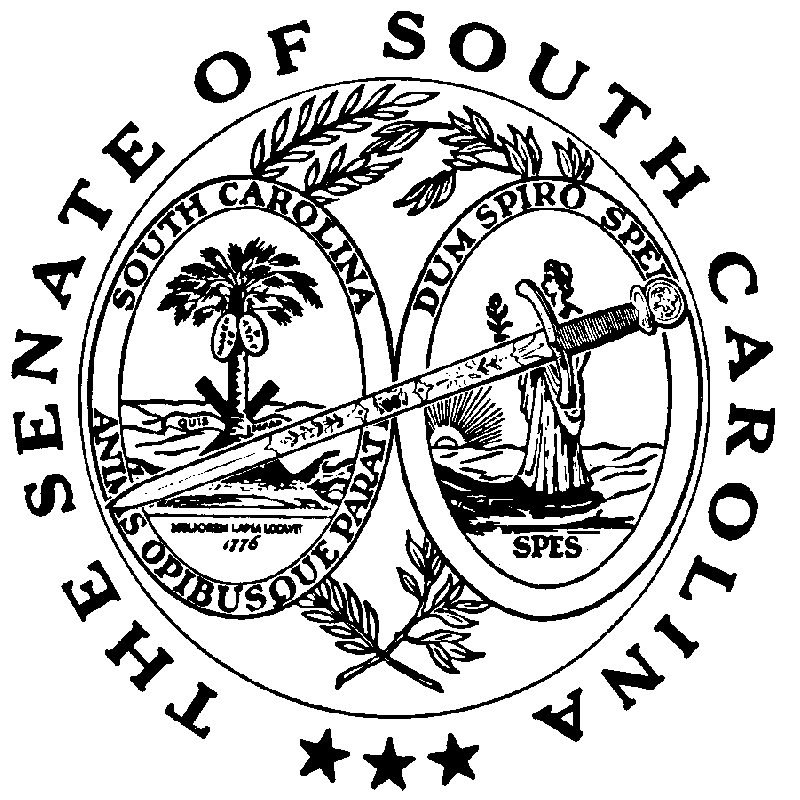 